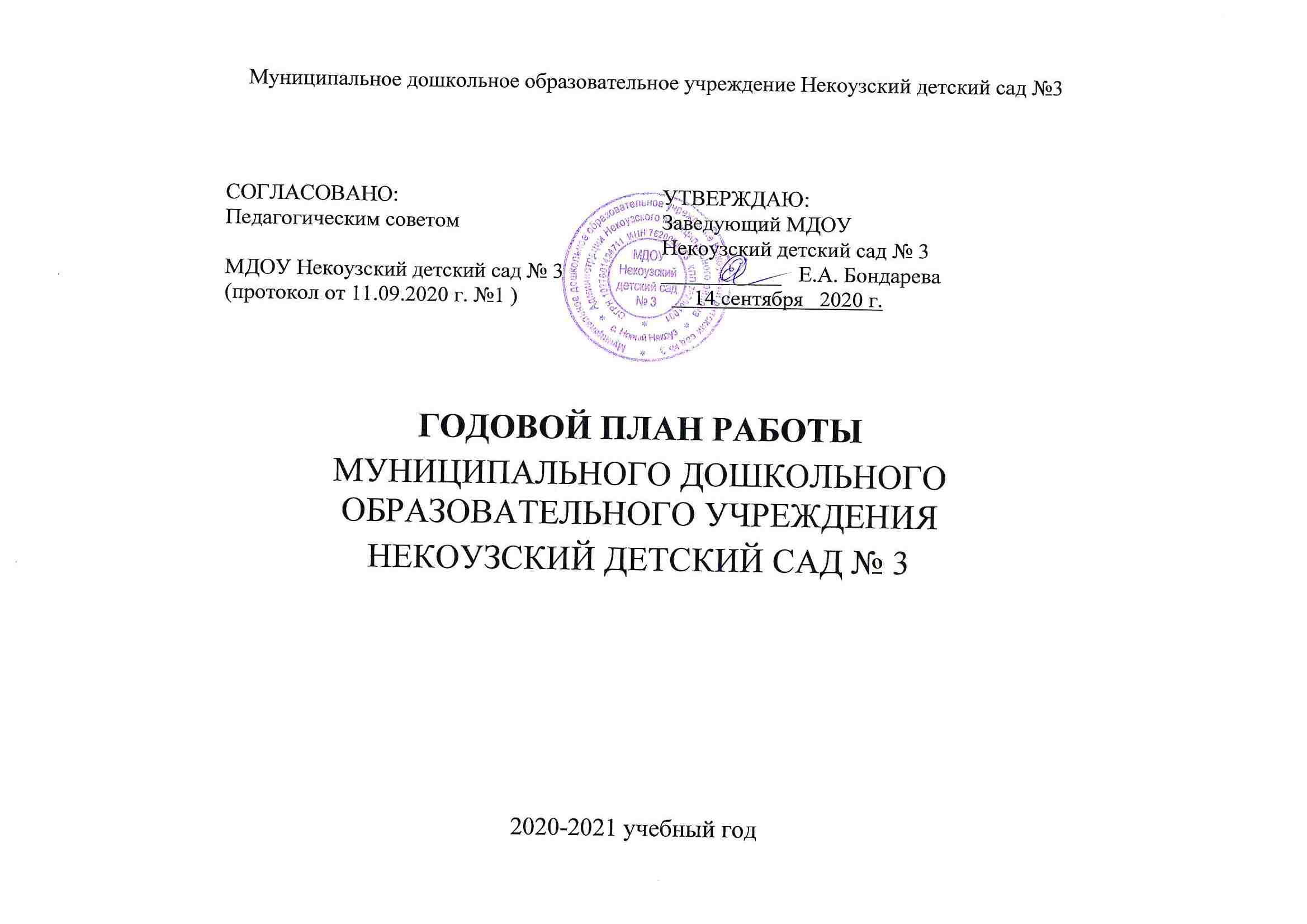 Общие сведения об образовательной организацииМуниципальное дошкольное образовательное учреждение Некоузский детский сад №3 (далее – ДОУ) расположено с. Новый Некоуз. Здание ДОУ построено по типовому проекту. Проектная наполняемость на 125 мест. Общая площадь здания 1670,9 кв. м, из них площадь помещений, используемых непосредственно для нужд образовательного процесса, 858,1 кв. м.Цель деятельности детского сада – осуществление образовательной деятельности по реализации образовательных программ дошкольного образования.Предметом деятельности детского сада является формирование общей культуры, развитие физических, интеллектуальных, нравственных, эстетических и личностных качеств, формирование предпосылок учебной деятельности, сохранение и укрепление здоровья воспитанников.Режим работы ДОУ.Рабочая неделя – пятидневная, с понедельника по пятницу. Длительность пребывания детей в группах – 10 часов. Режим работы групп – с 7:30 до 17:30.Заведующий МДОУ – Бондарева Елена Александровна, высшее образованиеЗаведующий хозяйством –  Суворова Екатерина ВикторовнаСтарший воспитатель – Аскерова Аида Усмановна, образование высшее, высшая квалификационная категория, педагогический стаж –  28 лет, в должности  Старшая медсестра – Виноградова Светлана Александровна, образование среднее специальное, стаж работы в должности – 7 лет. Проектная мощность ДОО –  129 воспитанников, списочный состав – 130 человек. В ДОО функционирует 5 групп общеразвивающей направленности и 1 группа комбинированной направленности.С 2013 года в  учреждении функционирует детско-родительский адаптационный клуб «Солнышко» для детей в возрасте от 1 до 3 лет. Условия, созданные для развития детей:Развивающая среда представляет собой распределение игрушек, атрибутов, материала по следующим зонам: учебная, игровая, художественно-эстетическая, музыкально-театрализованная, зона патриотического воспитания; книжно-библиотечная; природно-экологическая; уголок творчества, физкультурный уголок.Имеются залы и кабинеты:– музыкальный зал;– физкультурный зал;– медицинский кабинет;– методический кабинет;– кабинет педагога-психолога;- кабинет для занятий с психологом;-  кабинет художественно-эстетической деятельности;– кабинет логопеда-  музей «Русская изба».Все кабинеты оснащены оборудованием в достаточном количестве, которое эффективно используется. На улице есть прогулочные веранды для каждой возрастной группы, спортивная площадка и дорожная разметка.С детьми работают специалисты:Инструктор по физической культуре: Фролова Наталия Валентиновна, образование среднее специальное, стаж работы в должности 22 год, первая квалификационная категория, работает с детьми младшего, среднего и старшего возраста.Музыкальный руководитель: Хохолькова Александра Александровна, образование среднее профессиональное, стаж работы в должности 8 лет, соответствие занимаемой должности.Музыкальный руководитель: Скоробогатова Ольга Павловна, образование среднее, стаж работы в должности 23 года, первая квалификационная категория.Педагог-психолог: Вишнякова Татьяна Петровна, образование высшее, стаж работы в должности 42 год, высшая квалификационная категория.Учитель-логопед: Морева Светлана Борисовна, высшее образование.В детском саду оказываются дополнительные образовательные и оздоровительные услуги: 
 
Анализ работы МДОУ Некоузский детский сад № 3 за 2019-2020 учебный год1.1. Анализ состояния здоровья воспитанников детского сада за три последних года показывает, что индекс здоровья воспитанников из года в год неуклонно снижается: уменьшается численность детей с I группой здоровья (в количественных показателях и в процентах от общей численности детей в детском саду), вместе с тем как число воспитанников с III и IV группами здоровья не превышает 10%. Подавляющее большинство детей по-прежнему имеют II группу здоровья, то есть являются условно здоровыми.Распределение воспитанников детского сада по группам здоровьяВ связи со снижением общих показателей здоровья растут показатели заболеваемости, причем в 2017-2018 и прошедшем учебном году они были особенно высоки и превысили районные показатели. Инфекционная заболеваемость является очень высокой, но и острая заболеваемость возрастает (2016-17 уч. г. - 3392- дня из них 298 острая заболеваемость; 2017-18 уч. г. -4079 из них 564 острая заболеваемость; 2018-19 уч. г. 3652 из них 785 острая заболеваемость).Показатели заболеваемости В настоящее время медицинское сопровождение детей в ДОО осуществляется старшей медицинской сестрой Виноградовой Светланой Александровной. В соответствии с национальным календарем за 2019-2020 учебный год сделаны 128 прививок, от грипп привито 30% детей, от пневмонии 60 % детей, обследовано на реакцию манту 138 детей. По желанию родителей от клещевого энцефалита привито 26 детей.Учитывая большой объем рабочей нагрузки в поликлинике, врач посещает наш детский сад только на проведение профилактических прививок. В течение 2018 г. старшей медицинской сестрой Виноградовой С. А. поставлены 168 прививок, а в 2019 г. -159 профилактических прививок. В общей сложности от гемофильной инфекции привиты 60% детей от списочного состава и 77% воспитанников привито от пневмококковой инфекции. Проводилась вакцинация от гриппа 37 воспитанникам (24%) и 26 сотрудникам (54%). Учитывая данные анализа состояния здоровья, в особом внимании нуждаются вопросы организации физкультурно-оздоровительной и профилактической работы с детьми, а также применение в образовательном процессе здоровьесберегающих технологий.Аналитическая справкапо результатам педагогической диагностикиОбразовательная деятельность в детском саду осуществляется по основной образовательной программе дошкольного образования (далее – Образовательная программа), разработанной нашей дошкольной организацией самостоятельно в соответствии с федеральным государственным образовательным стандартом дошкольного образования1 и с учетом примерной основной образовательной программы дошкольного образования (одобрена решением федерального УМО по общему образованию, протокол от 20.05.2015 № 2/15). Содержание Образовательной программы включает совокупность образовательных областей «Физическое развитие», «Познавательное развитие», «Речевое развитие», «Художественно-эстетическое развитие», «Социально-коммуникативное развитие», которые обеспечивают разностороннее развитие детей с учетом их возрастных и индивидуальных особенностей по основным направлениям развития детей.При разработке образовательной программы и организации образовательного процесса детский сад ориентируется также на комплексную образовательную программу дошкольного образования «Детство» авторского коллектива Т.И. Бабаевой, А.Г. Гогоберидзе, О.В. Солнцевой.      Образовательная программа реализуется в процессе разнообразной детской деятельности (игровой, коммуникативной, трудовой, познавательно-исследовательской, продуктивной, музыкально-художественной, чтения художественной литературы). Целью образовательного процесса МДОУ является создание условий для максимального раскрытия индивидуального потенциала ребенка, открывающего возможности его активной и успешной жизнедеятельности в сообществе детей и взрослых. Ведущие цели Образовательной программы – создание благоприятных условий для полноценного проживания ребенком дошкольного детства, формирование основ базовой культуры личности, всестороннее развитие психических и физических качеств в соответствии с возрастными и индивидуальными особенностями, подготовка к жизни в современном обществе, к обучению в школе, обеспечение безопасности жизнедеятельности дошкольника.На основании Федерального государственного образовательного стандарта дошкольного образования, утвержденного Приказом Министерства образования и науки Российской Федерации от 17.10.2013 № 1155, в целях оценки эффективности педагогических действий и лежащей в основе их дальнейшего планирования проводилась оценка индивидуального развития детей.Результаты педагогического анализа показывают преобладание детей с высоким и средним уровнями развития, что говорит об эффективности педагогического процесса в ДОУ.Результатом осуществления воспитательно-образовательного процесса явилась качественная  подготовка детей  к обучению в школе. Готовность дошкольника к обучению в школе характеризует достигнутый уровень психологического развития до  поступления в школу. Хорошие результаты достигнуты благодаря использованию в работе методов, способствующих развитию самостоятельности, познавательных интересов детей, созданию проблемно-поисковых ситуаций, использованию эффективных здоровьесберегающих технологий и обогащению предметно-развивающей среды.Обобщённый анализ результатов педагогической диагностикиРезультаты качества освоения ООП МДОУ Некоузского детского сада№3 .Проанализировав данные по выполнению программы, следует отметить положительные результаты выполнения программы по всем образовательным областям во всех группах.  Все дети развиваются в норме по возрастным показателям. По результатам мониторингового исследования высокий процент со средним уровнем. Необходимо направить работу воспитателей на речевое и художественно-эстетическое развитие детей, создавать условия для выполнения программных задач, активизировать детей на непосредственной образовательной деятельности и в режимных моментах, анализировать достижения детей совместно с родителями.     Выводы: Результаты усвоения программного материала детьми всех возрастных групп достаточно стабильны. По итогам диагностики дети всех возрастных групп показали положительный результат усвоения программы.Результаты воспитательно - образовательной деятельности ДОУОбразовательная область «Социально-коммуникативное развитие» (85.7%)ВЫВОД:Доброжелательное, заинтересованное отношение воспитателей к детям, их вопросам и проблемам, готовность «на равных» обсуждать их с детьми помогает с одной стороны поддерживать и направлять детскую познавательную активность в нужное русло, с другой – укрепляет доверие детей к воспитателю. Внимательное отношение воспитателя к ребенку, умение поддержать его самостоятельные проявления создает хорошие условия для полноценного развития каждого ребенка и всех детей в коллективе. Через игровую деятельность, этические беседы, создание проблемных ситуаций, тематических занятий воспитатели приобщают детей к элементарным общепринятым нормам и правилам взаимоотношений со сверстниками и взрослыми, формируют патриотические чувства.Рекомендации:Необходимо создавать ситуации дружественного сотрудничества, учить разрешать конфликты, драматизировать  ситуации на примере сказочных персонажей, стимулировать детей на конструктивное поведение, давать практические рекомендацииродителям, проводить индивидуально - корректирующую работу с дошкольниками. Воспитателям необходимо доброжелательно относиться к детям, использовать в речи больше ласковых, добрых и вежливых слов, создавать эмоционально теплую атмосферу в группах. Продолжать взаимодействовать с семьей. Организовывать тематические мероприятия, конкурсы, проводить экскурсии по городу.Образовательная область «Познавательное развитие» (76.8%)ВЫВОД: Необходимо особое внимание уделять формированию целостных представлений о мире, закреплению основных сенсорных эталонов, развитию конструктивных навыков, формированию познавательных действий.Рекомендации:Создавать условия для экспериментально-исследовательской деятельности, пополнить развивающую предметно- пространственную среду разными видами конструкторов, поддерживать детскую инициативу и творчество. Организовывать ситуации проблемного обучения, стимулировать исследовательский интерес дошкольников, учить самостоятельно, находить ответы на вопросы, решать интеллектуальные и личностные задачи.  Необходимо организовывать и проводить познавательно-исследовательские групповые проекты. Усилить индивидуальную работу.Образовательная область «Речевое  развитие»  (71.6%)ВЫВОД:Необходимо уделять внимание развитию речи и формированию коммуникативных навыков дошкольников. Учить детей слушать литературные произведения, расширять знания о жанрах литературы, учить выразительно читать стихи.Рекомендации:Необходимо создавать условия для максимальной самостоятельной речевой активности детей в течение дня; включать коммуникативные игры и упражнения при организации занятий, выполнять пальчиковую и артикуляционную гимнастики в ходе режимных моментов, расширять кругозор детей.Образовательная область «Художественно-эстетическое развитие» (57%)ВЫВОД: Продолжать совершенствовать технику рисования, лепки, аппликации, развивать творческие и музыкальные  способности воспитанников, формирование элементарных представлений о видах искусства.Рекомендации:В течение дня предлагать детям дидактические игры, альбомы для раскрашивания, проводить упражнения на развитие мелкой моторики руки, пальчиковую гимнастику.В уголках для творчества предоставлять возможность для самостоятельной творческой активности дошкольников. Иметь необходимое оборудование для работы с пластилином, природным материалом, бумагой, красками, следить за их обновлением.Запланировать и провести тематические групповые выставки, конкурсы.Образовательная область «Физическое развитие» (69.7%)ВЫВОД: Реализация ОО находится на достаточно высоком уровне. Этому способствует соблюдение режима двигательной активности в течение дня, проведение утренней гимнастики, НОД по физическому развитию, планируемая индивидуальная работа по развитию движений, использование здоровьесберегающих технологий в режиме дня.Рекомендации:Продолжать создавать развивающую предметно- пространственную среду для оптимальной двигательной активности детей в ДОУ, уделять особое внимание закреплению основных видов движений, развитию основных физических качеств. Продолжить работу в данном направлении, планировать НОД по физическому развитию, соблюдать двигательный режим, проводить закаливающие мероприятия, планировать беседы с детьми по формированию знаний о ЗОЖ. Повышать популярность принципов здорового образа жизни в семейном воспитании, проводить совместные спортивные детско - родительские мероприятия «Дни здоровья», «Веселые старты», «Здоровая семья», «Олимпиада» и др.Готовность детей к школьному обучениюВ дошкольном учреждении  созданы необходимые условия для качественной подготовки детей старшего дошкольного возраста к обучению в школе. Педагоги, работающие с детьми – выпускниками, обладают высокой профессиональной компетентностью, постоянно повышают свой профессиональный уровень, владеют методиками дошкольного образования. Строят работу в тесном контакте с родителями (законными представителями) воспитанников и специалистами дошкольного учреждения –педагогом – психологом, учителем – логопедом, музыкальным руководителем, инструктором по физическому развитию..Развивающая предметно-пространственная среда в группах обеспечивает максимальную реализацию образовательного потенциала пространства, обеспечивает возможность общения и совместной деятельности детей и взрослых во всей группе и в малых группах, двигательной активности детей, а также возможности для уединения. Организация образовательного пространства и разнообразие материалов, оборудования и инвентаря обеспечивает: игровую, познавательную, исследовательскую и творческую активность всех категорий воспитанников, экспериментирование с доступными детям материалами (в том числе с песком и водой); двигательную активность, в том числе развитие крупной и мелкой моторики, участие в подвижных играх и соревнованиях; эмоциональное благополучие детей во взаимодействии с предметно-пространственным окружением; возможность самовыражения детей.Посещенные в ходе проверки мероприятия, итоги мониторинга свидетельствуют о том, что у детей сформированы в основном необходимые социальные и психологические характеристики личности ребѐнка на этапе завершения дошкольного образования: дети проявляют инициативность и самостоятельность в разных видах деятельности – игре, общении, конструировании; способны выбирать себе род занятий, участников совместной деятельности, способны к воплощению разнообразных замыслов; уверены в своих силах, открыты внешнему миру, положительно относятся к себе и к другим, обладают чувством собственного достоинства. Дети активно взаимодействуют со сверстниками и взрослыми, участвуют в совместных играх. Способны договариваться, учитывать интересы и чувства других, сопереживать неудачам и радоваться успехам других, стараться разрешать конфликты.- Проведена диагностика ГОШ в начале учебного года и частично  - в конце учебного года. Охвачено услугами 37 детей, в т.ч. ОВЗ – 4 человека.  В группе «Звездочки» готовы к школе16 человек. 1 ребёнок ОВЗ – не готов (Арина). В группе «Радуга» готовы – 19 человек из 20, т.е.95 %.  Не готов к школе  1 ребёнок -  Костя М., кроме того, 1 ребёнок – ОВЗ.Вывод: Анализ результатов диагностики педагогического процесса, помог педагогам определить уровень освоения программного материала каждого ребенка, индивидуального подхода в подборе форм организации, методов и приемов воспитания и развития воспитанников. Низкий уровень усвоения программного материала не значительный. В основном показатели выполнения программного материала находятся в пределах высокого и выше среднего уровня. Очевиден положительный результат проведенной работы, знания детей прочные. Можно сделать вывод, что весь педагогический коллектив заинтересован в результатах своего труда и старается реализовывать образовательную программу на должном высоком уровне.Результаты коррекционной работы. В течение учебного года учителем-логопедом были обследованы  ??? воспитанников, в основном дети старшего дошкольного возраста от 5 до 7 лет. Результаты коррекционной работыДополнительное образованиеВ 2019-2020 учебном  году в ДОУ функционировало дополнительное образование по следующим направлениям. 1) художественно-эстетическое: «Волшебные краски», «Умелые руки», «Оригами»;2) социально-педагогическое: «Воспитание любви к малой Родине»;3) физкультурно-спортивное: «Веселые движения»	В дополнительном образовании задействовано 44 процента воспитанников детского сада. Программы дополнительного образования дошкольников были отредактированы в соответствии с требованиями к структуре ДПО.Результаты работы над программами дополнительного образования дошкольников.Анализ физкультурно-оздоровительной работы       Физическое воспитание, которому дошкольное учреждение уделяет значительное внимание, направленно на охрану жизни и укрепление здоровья детей. Решение задач физического воспитания способствует созданию оптимальных условий для физического, психологического и гармоничного развития детей.Охрана и укрепление здоровья детей, формирование привычки к здоровому образу жизни были и остаются первостепенной задачей детского сада. В связи с этим наше дошкольное учреждение организовало разностороннюю деятельность, направленную на сохранение здоровья детей, реализовало комплекс воспитательно - образовательных и лечебно-профилактических мероприятий по разным возрастам.  Физическое воспитание в детском саду осуществляется в соответствии с  основной образовательной программой дошкольного образования МДОУ Некоузского детского сада №3.      Физкультурно-оздоровительная работа организуется по следующим направлениям: • развитие двигательной активности посредством физкультурных занятий, подвижных, спортивных и игр-развлечений на воздухе, а также в разных видах деятельности в режиме дня ДОУ; • формирование необходимых знаний, умений и навыков у дошкольников в организации здорового образа жизни с помощью бесед, наблюдений, решения проблемных ситуаций, игровых задач, связанных со сбережением здоровья; • охрана и укрепление психического здоровья, эмоционального благополучия воспитанников, достигаемые за счет создания комфортной среды в группах, недопущения психологических и физических перегрузок; • гигиеническое воспитание детей и родителей, направленное на пропаганду здорового образа жизни; • профилактические мероприятия.     Физкультурно-оздоровительную работу в учреждении планируют и осуществляют педагоги, инструктор по физической культуре, учитель-логопед, педагог-психолог, муз. руководители, заместитель заведующей по УВР, медицинский работник. Качество образования дошкольников в области физической культуры обеспечивается созданием хороших условий для занятий детей физическими упражнениями, профессиональной компетентностью педагогов, организующих их двигательную деятельность, а также содержанием программы, используемой в дошкольном учреждении.Эффективное функционирование системы образования дошкольников в области физической культуры в этом детском саду обеспечивается коллективом сотрудников дошкольного учреждения в тесном взаимодействии с семьей.      Система физкультурно-оздоровительной работы в детском саду включает в себя лечебно-профилактические мероприятия и физкультурно-оздоровительную деятельность.     Система физкультурно-оздоровительных мероприятий: -утренняя гимнастика: в тёплое время года на свежем воздухе, в холодное – в музыкально-спортивном зале (старшие, подготовительные группы), в групповых помещениях (младшие, средние группы); -непрерывная образовательная  двигательная деятельность – 3 раза в неделю, один раз на свежем воздухе; -физкультурные праздники и развлечения; -ежедневные прогулки длительностью 3-4 часа (зимой при температуре не ниже – 15 С); -элементы корригирующей гимнастики; -дыхательная и зрительная гимнастика; -оздоровительная гимнастика после сна;-закаливающие процедуры: солнечные и воздушные ванны, босохождение по «дорожкам здоровья»; -использование фитонцидов; кварцевание групповых помещений; -санитарно – просветительская работа с родителями (законными представителями) и работниками  ДОУ.    В утреннюю гимнастику и физкультурные занятия включаются корригирующие упражнения для профилактики плоскостопия, нарушения осанки. На физкультурных занятиях и между занятиями организовываются двигательно-оздоровительные моменты: упражнения и задания на развитие мелких мышц руки, задания на развитие мимики и артикуляции и т. п. Для решения задач связанных с эмоциональным компонентом во время проведения учебных и внеучебных форм работы по физическому воспитанию необходимо применение музыкального сопровождения. Подбор музыкального сопровождения, фонограмм и их использования (в музыкальном/физкультурном зале имеется музыкальный центр, для озвучивания занятий и утренней гимнастики с элементами ритмики). Музыка вовлекается на физкультурном занятии в ряд решений образовательных, воспитательных, оздоровительных задач и занимает в сочетании с другими средствами ведущее место в физкультурно-педагогическом процессе.Физическое воспитание детей, совершенствование их двигательных умений и навыков, осуществляется систематически на занятиях и прогулках с учётом возраста, индивидуальных физических показателей каждого ребёнка, что обеспечивает сохранение и укрепление здоровья детей        Вся работа по физическому воспитанию детей проводится с учетом состояния здоровья детей и осуществляется воспитателями групп и инструктором по физической культуре.        С целью снижения заболеваемости в детском саду реализуется система закаливающих мероприятий в повседневной жизни и специально организованная. Используются все природные факторы: вода, воздух, солнце. Закаливающие мероприятия осуществляются круглый год, но их вид и методика меняются в зависимости от сезона и погоды.Обширная профилактическая работа включает в себя:- облегченную одежду для детей в детском саду;- соблюдение сезонной одежды детей на прогулке, учитывая их индивидуальное состояние здоровья;- соблюдение температурного режима в течение дня;- дыхательную гимнастику после сна;- мытье прохладной водой рук по локоть;- правильную организацию прогулки и ее длительность;- пальчиковую гимнастику;- дыхательную гимнастику;- витаминизацию: соки, фрукты ежедневно;- закаливание солнцем, водой /в летний период/;- физкультминутки /ежедневно/;- прогулки /в разное время года/;- работу с родителя по профилактике оздоровительных мероприятий в течение года.       Много профилактических мероприятий по предупреждению заболеваний в осенне-зимний период проводит весь персонал детского сада. Сюда входят профилактика гриппа и простудных заболеваний, поддержание чистоты, кварцевание групп, дезинфекция в период вспышки ОРВИ, проветривание спален перед сном и проветривание групп, фитонцидотерапия (чесночный настой, ношение чесночных кулончиков, тарелочки с луком и чесноком).           Для полноценного физического развития детей и удовлетворения их потребностей в движении в ДОУ созданы следующие условия:• спортивная площадка для подвижных и спортивных игр;• физкультурные центры (во всех группах);• существует кабинет медицинского работника;• кварцевые лампы в спальных и групповых помещениях.      Материально-техническое оснащение и оборудование, пространственная организация среды ДОУ соответствуют санитарно-гигиеническим требованиям и обеспечивают физкультурно-оздоровительную работу. В групповых комнатах имеются центры двигательной активности, оборудование и инвентарь которых подобраны с учетом возрастной адресованности, эстетических и гигиенических требований. Размещение и хранение пособий соответствует требованиям рациональности и доступности, соблюдается техника безопасности. У воспитателей имеются атрибуты для подвижных игр, спортивные инвентарь для игр с прыжками, игр с бросанием, ловлей, метанием. В наличии имеется выносной материал для проведения подвижных игр на прогулке. Физкультурный инвентарь используется по назначению и периодически меняется с учетом выполнения программы, интересов детей и результатов индивидуальной работы.       Расположение мебели и игрового материала дает возможность детям удовлетворять двигательную активность. Помещения, участки и игровые площадки содержатся в чистоте и порядкеДля  сохранения и укрепления физического и психического здоровья детей, совершенствование их физического развития, приобщение к здоровому образу жизни в ДОУ проводились развлечения, физкультурно-спортивные  праздников, дни здоровья и другие мероприятия оздоровительного характера        Ежемесячно с воспитанниками проводятся беседы, НОД, выставки детского творчества по формированию здорового образа жизни.       Сотрудничество педагогов ДОУ с семьей - одно из важных направлений воспитательно-образовательной деятельности в воспитании детей. В ДОУ проводится санитарно-просветительская работа с родителями по вопросам соблюдения режима дня детей, организации полноценного и рационального питания, профилактики различных заболеваний, оздоровления детей. Важной формой организации работы с родителями является наглядная педагогическая информация, включающая в себя ряд материалов, характеризующих оздоровительные аспекты развития ребенка.Так же родители приняли активное участие в спортивном празднике ???Для отслеживания динамики физических качеств дошкольников проведен мониторинг во всех возрастных группах: Анализ данных мониторинга показывает положительную динамику уровня физического развития детей, что подтверждает эффективность использования разработанной системы внедрения оздоровительных технологий в физкультурно-оздоровительную работу в МДОУ.  Взаимодействие с родителями (законными представителями)    Семья – первая социальная общность, которая закладывает основы личностных качеств ребенка. Там он приобретает первоначальный опыт общения, положительное самоощущение и уверенность в себе, у ребенка возникает чувство доверия к окружающему миру и близким людям.      Семья и детский сад - одна из первых ступеней преемственности в процессе воспитания и обучения. Задачи и конкретное содержание плана работы с родителями тесно связано с планом образовательно-воспитательной работы детского сада и строится по трем основным этапам деятельности: - изучение семей воспитанников; - проведение работы по повышению правовой и психологопедагогической культуры родителей; - создание условий для формирования доверительных отношений родителей с педагогическим коллективом детского сада в процессе повседневного общения и специально организованных мероприятий (праздников, консультаций, выставок детского рисунка, совместного просмотра театрализованной деятельности).   В течение учебного года педагоги детского сада проводили большую работу по повышению правовой и психолого-педагогической культуры родителей: - информировали о Нормативных основах прав детей; - вовлекали членов семей в процесс воспитания и развития детей на праздниках, выставках детского рисунка и других мероприятий детского сада; - совместно с родителями разрабатывали общегрупповые традиции, организовывали праздники, спортивные соревнования.      Сотрудничество семьи и детского сада предусматривает «прозрачность» всего воспитательного процесса. В связи с этим мы постоянно информировали родителей о содержании, формах и методах работы с детьми, стремились включать родителей в процесс общественного образования их детей путем организации игровых семейных конкурсов, семейных альбомов, газет и т.д. Оформленная наглядная информация для родителей отвечала общим требованиям, предъявляемым к оформлению учреждения. Вся работа детского сада строилась на: - установлении партнерских отношений с семьей каждого воспитанника; - объединении усилий для развития и воспитания детей; - создании атмосферы общности интересов, эмоциональной взаимоподдержки и взаимопроникновения в проблемы друг друга; - активизации и обогащении воспитательных умений родителей, поддержке их уверенности в собственных педагогических возможностях. - особое внимание уделялось организации индивидуальных консультаций и доверительных бесед по инициативе родителей, педагогов; - в течение года родители имели возможность быть   активными участниками жизни  детского сада и  принимали участие в  конкурсах и выставках.: Конкурс детского творчества «О малой Родине – с большой любовью», посвященного 90-летию со дня образования Некоузского  района Смотр-конкурс детского рисунка «Мой любимый детский сад»Выставка-конкурс поделок из природного материала и овощей «Волшебный сундучок осени»Муниципальный творческий конкурс  среди ДОУ «Родная сторона»Муниципальный фестиваль «Парад видеопоздравлений»                                                                                                                              Смотр-конкурс «Лучшее оформление групп к Новому Году» Конкурс - мастерская Деда Мороза  «Новогоднее окошко»Конкурс проектов среди воспитанников ДОУ «Этот День Победы» Смотр-конкурс «Огород на подоконнике В течении года были организованы и проведены   праздники и развлечения  с воспитанниками в рамках образовательной программы ДОУ. Праздники стали более качественные, яркие, и интересные, творческие. Слаженность, взаимовыручка, переживание за детское мероприятие – посильный вклад всех педагогов нашего ДОУ. Родители изготавливали костюмы для детских выступлений, принимали активное участие на утренниках, во всех группах.Развлечение «1сентября в д/с» млдошкольный возрастРазвлечение «1сентября в д/с» ст. дошкольный возраст«Золотая осень-чудесная пора» гр. «Родничок»«Прогулка в осенний лес» гр. «Непоседы» «В гости к Гному» гр. «Лучики»«В гостях у Пугала» гр. «Звездочки»Осенний утренник гр. «Радуга»«Семейные посиделки ко дню матери» гр. «Звездочки»«Чаепитие с родителями» гр. «Радуга»«Новогодний утренник» гр. «Родничок»«Елка в лесу» гр. «Непоседы»«Елка в лесу» гр. «Лучики» «Новогодний карнавал» гр. «Радуга»«Дед Мороз в отпуске» гр. «Звездочки»Елка для сотрудников детского сада«Мамин день» гр. «Непоседы»«В гости солнышко зовем» гр. «Родничок»«Семейные посиделки к 8марта» гр. «Звездочки»Музыкально – спортивное развлечение «Ах, какие мамочки!» гр. «Радуга»«Волшебные бантики» гр. «Лучики»Музыкально-спортивное развлечение «Удалые, боевые» гр. «Радуга»      Результаты анкетирования, проведённые в течение учебного года позволяют сказать, что родители положительно оценивают работу коллектива детского сада, выражают свою благодарность педагогам и всему детскому саду.       Усилия педагогического коллектива были направлены на то, чтобы совершенствовать подходы в работе с родителями, найти более эффективные формы взаимодействия с семьей. Для осуществления данной цели воспитатели изучали семьи своих воспитанников: социально-экономические условия воспитания детей в семье, образование родителей, трудности, которые испытывают родители при воспитании. Делая вывод о работе с родителями, можно сказать, что взаимодействие детского сада с семьями воспитанников носит систематический, плановый характер. Вся работа детского сада строилась на установлении родительско - педагогического партнёрства с семьей каждого воспитанника, объединении усилий для развития и воспитания детей, создании атмосферы общности интересов, эмоциональной взаимоподдержки.Взаимодействие с социумом  Одним из путей повышения качества дошкольного образования  является установление прочных связей с социумом, как главного акцентного направления дошкольного образования, от которого в первую очередь зависит его качество.    Мы считаем, что развитие социальных связей дошкольного образовательного учреждения с культурными центрами дает дополнительный импульс для духовного развития и обогащения личности ребенка с первых лет жизни, совершенствует конструктивные взаимоотношения с родителями, строящиеся на идее социального партнерства. Одновременно этот процесс способствует росту профессионального мастерства всех специалистов детского сада, работающих с детьми, поднимает статус учреждения, указывает на особую роль его социальных связей в развитии каждой личности и тех взрослых, которые входят в ближайшее окружение ребенка. Что в конечном итоге ведет к повышению качества дошкольного образования.Кадровый состав педагогов. Образовательный процесс в ДОО осуществляют 18 педагогов, квалифицированных специалиста. Среди них: учитель-логопед, педагог-психолог, два музыкальных руководителя, инструктор по физической культуре. Из педагогов имеют высшее педагогическое образование – 6 человек среднее профессиональное педагогическое образование – 11 человек, 1 – студент …….Из них: со стажем работы от 5 до 10лет – 8 человек; свыше 20 лет – 10 человек. В 2019–2020 учебном году аттестовано 5  педагога. Из них на первую квалификационную категорию –5  человека.Дошкольное образовательное учреждение укомплектовано кадрами полностью. Данные о квалификационном уровне, педагогическом стаже, образовании свидетельствуют о стабильности коллектива, его работоспособности, потенциальных возможностях к творческой деятельности.Результаты повышения квалификации и аттестации педагогов.В течение последних трех лет все педагоги дошкольной организации повысили свою профессиональную организацию по вопросам введения ФГОС дошкольного образования.Анализ курсовой подготовки показывает, что за 4 года 3 педагога прошли курсовую переподготовку. В этом году планируется направить на курсовую переподготовку  одного педагога.Всем воспитателям, имеющим детей с ОВЗ необходимо рекомендуется пройти переподготовку по дефектологическому образованию.Регулярные выступления на   конференциях, педагогических чтениях, семинарах как муниципального, так и межрегионального уровня  — это возможность роста для каждого педагога. И наши педагоги с успехом диссеминируют свой педагогический опыт. На уровне ДОУ принимали участие -18 педагогов, муниципальный уровень-1, региональный уровень-1, всероссийский уровень-3 выступления (1 педагог).Накопленный опыт позволил педагогам диссеминировать профессиональную деятельность через проведение открытых занятий, мероприятий, мастер-классов .Педагоги ежегодно представляют ДОУ   в профессиональных конкурсах как муниципального, так и регионального и всероссийского этапов профессиональных конкурсов.                                                                                                  Обеспеченность педагогическими кадрамиОрганизационно-методическая работаПеред педагогами ДОУ на 2019- 2020 учебный год были поставлены следующие годовые цели и задачи:ЦЕЛЬ: Оптимизация деятельности  дошкольного образовательного учреждения в создании условий для всестороннего развития воспитанников, совершенствование работы с родителями  (законными представителями) и социальными партнёрами при подготовке детей к жизни в современном обществе.ЗАДАЧИ: 1.Продолжать сохранять и укреплять физическое здоровье дошкольников, развивать интерес к активной двигательной деятельности или совершенствовать систему работы по сохранению и укреплению здоровья детей, используя инновационные здоровьесберегающие технологии;2.Способствовать улучшению качества работы по речевому развитию через внедрение инновационных технологий и усилении работы по проведению сюжетно-ролевых игр в воспитательно-образовательном процессе. 3.Наладить взаимодействие специалистов ДОУ в организации работы с детьми комбинированной группы и детьми ОВЗ.4.Обеспечить развитие кадрового потенциала в процессе внедрения Профессионального стандарта «Педагог» через использование активных форм методической работы.5.Обеспечить психолого-педагогическую поддержку семьи и повышение компетентности родительской общественности в вопросах развития и образования детей, укрепления и охраны здоровья дошкольников через адаптационный клуб «Солнышко», консультационный логопедический пункт и оказание индивидуального консультирования родителей.Для достижения поставленных задач из запланированных мероприятий была проведена следующая работа:Установочный  педсовет «Организация образовательной деятельности в условиях реализации ФГОС»Итоговый педсовет «Анализ эффективности работы детского сада по реализации годовых задач» «Реализация образовательной программы ДОО в летний период»  День открытых дверейМетодический калейдоскоп	 -неделя педагогического мастерства   «Разноцветная палитра»В полном объёме был реализован долгосрочный проект  к 75-летию ВОВ «Мы память бережно храним»Организованы:выставки-конкурсы поделок из природного материала  «Волшебный сундучок осени», «Мастерская деда Мороза»конкурсы чтецов к 250-летию   И.А.Крылова, к 220-летию  А.С. Пушкина, к 75-летию Великой Победы.творческий конкурс  рисунков   «Родная сторона» , муниципальный парад видео поздравлений среди воспитанников ДОУ, муници-пальный конкурс проектов «Этот День Победы»«Моё село родное»	«Мой любимый детский сад»          По основным задачам годового плана проводился тематический контроль, по итогам которого составлены соответствующие справки, с которыми ознакомили педагогов на педагогических советах.           В условиях эпидемиологической ситуации жить и работать всем приходилось по-новому,  эти изменения коснулись всех участников образовательного процесса. На основании Приказа ДОУ в период с  6 апреля 2020 и до особых распоряжений, образовательный процесс переведен в дистанционный формат с применением мультимедийных технологий.Педагогические работники ДОУ разрабатывали конспекты (НОД) занятий с учетом расписания и реализации образовательной программы (тема; определение цели и задач; подбор иллюстраций, картин, художественных произведений, стихов, загадок, игр по теме, бесед, физминуток; полное объяснение предоставляемого материала); подбирали аудио, видео и мультимедийные материалы для проведения   занятий,  организовывали  работу и обратную связь с воспитанниками и родителями (законными представителями) в социальных сетях   WhatsApp и ВКонтакте (VK). Родители (законные представители) воспитанников  совместно с детьми выполняли предложенные задания, используя материалы, размещенные в социальных сетях WhatsApp и  ВКонтакте (VK)  и  старались поддерживать обратную связь с педагогическими работниками. Также в социальной сети «Одноклассники» в официальной группе «Светлячок»   регулярно обновлялась рубрика #Светлячки_сидят_домаВывод:Анализ педагогической деятельности показывает, что профессиональный потенциал  педагогов на достаточном уровне. Педагогический коллектив осуществляет задачи, поставленные на учебный год. В ДОУ сложилась система работы с родителями воспитанников.Показателями результативности в реализации системы работы с родителями является:- удовлетворенность работой ДОУ;- степень информированности по воспитательным, образовательным, правовым вопросам;- характер взаимодействия с педагогами;- родители воспитанников - активные участники всех дел детского сада, помощники педагогов.Состояние управления обеспечивает развитие ДОУ в соответствии с современными требованиями. Сформировано единое целевое пространство. Структура управления демократична. Работает стабильный кадровый состав, способный эффективно осуществлять цели, активно участвовать в инновационной деятельности. Внедряются эффективные методы, приемы, новые технологии при реализации комплексных и парциальных программ. Создана материально- техническая база, обеспечивающая инновационный процесс. Контроль направлен на совершенствование деятельности коллектива и достижение высоких результатов. Оценка организации внутрисадового контроля. Концептуальные основания внутренней системы оценки качества образования определяются требованиями Федерального закона «Об образовании в Российской Федерации»,  а также ФГОС ДО, в котором определены государственные гарантии качества образования. Система оценки образовательной деятельности предполагает оценивание качества условий образовательной деятельности, обеспечиваемых ДОУ, включая психолого-педагогические, кадровые, материально-технические, финансовые, информационно-методические, управление ДОУ и т. д. Процесс внутренней системы оценки качества образования регулируется внутренними локальными актами, проводится в соответствии с годовым планированием с использованием качественного методического обеспечения. Результаты оценивания качества образовательной деятельности используются для корректировки образовательного процесса и условий образовательной деятельности и повышения качества образования.          Результаты оценивания качества образовательной деятельности используются для корректировки образовательного процесса и условий образовательной деятельности и повышения качества образования.           Мониторинг качества образовательной деятельности в 2010-2020 году показал хорошую работу педагогического коллектива по всем показателям.         Состояние здоровья и физического развития воспитанников удовлетворительные. 69.7% детей успешно освоили образовательную программу дошкольного образования в своей возрастной группе. Воспитанники подготовительных групп показали высокие показатели готовности к школьному обучению. В течение года воспитанники детского сада успешно участвовали в конкурсах и мероприятиях различного уровня.         В ДОУ была проведена независимая оценка качества образовательной деятельности. В оценивании качества образовательной деятельности принимали участие семьи воспитанников ДОУ. Это позволило сделать выводы об уровне удовлетворенности предоставляемыми услугами,  выявить проблемные моменты и принять своевременные меры по коррекции деятельности ДОУ.Данные, полученные в результате контрольно-оценочных мероприятий, отражаются в отчёте о результатах самообследования, публичном докладе, других отчётных документах МДОУ. Результаты внутренней оценки качества образования в МДОУ рассматриваются на Общем собрании работников, Педагогическом совете, педагогических совещаниях для анализа эффективности деятельности и определения перспектив развития ДОУ. Вывод: В ДОУ создана функциональная, соответствующая законодательным и нормативным требованиям внутренняя система оценки качества, позволяющая своевременно корректировать различные направления деятельности ДОУ.ЦЕЛЬ И ЗАДАЧИ РАБОТЫ МДОУ НА 2020 - 2021 УЧЕБНЫЙ ГОДГодовой план МДОУ Некоузского детского сада№3  составлен в соответствии с: - Федеральным законом «Об образовании в Российской Федерации» (от 29.12.2012 года № 273-ФЗ); - Федеральным государственным образовательным стандартом дошкольного образования (приказ Министерства образования и науки РФ от 17 октября 3013 г. №1155);- Санитарно-эпидемиологическими требованиями к устройству, содержанию и организации режима работы ДОУ (СанПиН 2.4.1.3049-13);- Уставом  МДОУ Некоузского детского сада№3   - ООП ДО  МДОУ Некоузского детского сада№3 .На основании выводов и результатов анализа деятельности учреждения за прошлый год определены цель и задачи учреждения на 2020 - 2021 учебный год:      Единая методическая тема: Совершенствование форм работы по социально-коммуникативному развитию через  внедрение инновационных технологий развивающей программы дошкольного образования «ПРОдетей»Цель:Создание образовательного пространства, направленного на повышение качества дошкольного образования для формирования общей культуры личности детей, развитие их социальных, нравственных, эстетических интеллектуальных, физических качеств, коммуникативных качеств в соответствии с требованиями современной образовательной политики, социальными запросами и потребностями личности ребенка. Задачи:1.Совершенствовать систему работы по сохранению и укреплению здоровья детей, обеспечение физической и психической безопасности через создание комфортных  условий жизнедеятельности и использование  инновационных здоровьесберегающих технологий. 2.Организовать личностно-ориентированное взаимодействие   участников образовательного процесса на интегративной основе для успешного преодоления различных нарушений у детей с ОВЗ, в том числе комбинированной группы.3.Повысить уровень профессиональной компетентности педагогов в проектировании образовательного процесса по развитию речи и коммуникативных качеств дошкольников  в различных видах деятельности  через внедрение инновационных технологий развивающей программы дошкольного образования «ПРОдетей» и применения дистанционных образовательных технологий.4. Формировать семейные ценности у дошкольников через организацию преемственности детского сада и семьи в воспитании и обучении детей, поиск и внедрение новых форм работы с семьями воспитанников и творческого взаимодействия с родителями (законными представителями) воспитанников.Расстановка кадров  на 2020-2021 учебный годСодержание блоков годового плана МДОУ на 2020 – 2021 учебный годНормативно – правовое обеспечение деятельности МДОУЦель работы по реализации блока: приведение нормативно-правовой базы учреждения в соответствие с требованиями ФГОС ДО. Управление и организация деятельностью учреждения в соответствии с законодательными нормами РФ.Информационно – аналитическая деятельность МДОУЦель работы по реализации блока: совершенствование и развитие управленческих функций с учетом ФГОС, получение положительных результатов работы посредством информационно - аналитической деятельности.Заседания общего собрания работников ДОУРабота с кадрами Цель: организовать эффективную кадровую политику, повысить профессиональную компетентность педагогов, совершенствовать                     педагогическое мастерство.Аттестация  педагогических работников  ДОУЦель работы по реализации блока: повышение профессионального уровня педагогов, присвоение более высокой или подтверждение квалификационной категории. Обеспечение непрерывности процесса самообразования и самосовершенствования.Самообразование педагоговКурсы повышения квалификацииОрганизационно-методическая  работаЦель: обеспечить эффективное взаимодействие всех участников образовательного процесса – детей, педагогов, родителей, для разностороннего развития     личности дошкольника через внедрение современных образовательных технологий в процессе реализации личностно-ориентированного подхода во всех направлениях деятельности с учетом ФГОС ДО. Работа в методическом кабинете                  Цель работы по реализации блока: повышение профессиональной компетентности педагогов, научное обеспечение,                   подготовка и переподготовка кадров, формирование образовательной среды.Взаимодействие МАДОУ с социумом          Цель работы по реализации блока: укрепление и совершенствование взаимосвязей с социумом, установление творческих контактов,           повышающих эффективность деятельности ДОУ.Перспективный план работы с социальными партнёрами         Цель: формирование единого информационного образовательного пространства; налаживание конструктивного взаимодействия между          ДОУ и социальными партнерами.                                                          Взаимодействие   с родителями (законными представителями)            Цель работы по реализации блока: оказание родителям (законным представителям) практической помощи в повышении эффективности    воспитания,     обучения и развития детей.ПЛАНмероприятий по предупреждению детского дорожно-транспортного травматизма в ДОУ на 2020-2021 учебный годСистема внутреннего мониторинга             Цель: совершенствовать работу ДОО в целом, выявлять уровень реализации годовых и других доминирующих задач деятельности детского сада.          Работа в летний период.Летний период определяется с 01.06.21 по 31.08.21.В летний период  МДОУ Некоузский детский сад №3 осуществляет деятельность в соответствии с Планом работы на летний период 2020-2021 уч.года. План работы на летний период принимается на последнем в учебном году заседании Педагогического совета МДОУ и утверждается приказом заведующего в срок до 01.06.2021 г.Наименование образовательной организацииМуниципальное дошкольное образовательное учреждение Некоузский детский сад №3 (МДОУ Некоузский детский сад № 3)Заведующий детским садом  Бондарева Елена Александровна, высшее образованиеАдрес организации152730, Ярославская область, Некоузский район, с. Новый Некоуз, ул. Юбилейная, д. 24Телефон, факс(48 547) 2-13-89; 2-13-79; 2-16-86Адрес электронной почтыMdou-nekouz3@yandex.ruУчредительОтдел образования администрации Некоузского муниципального районаДата создания1979 годЛицензияОт 25.06.2015 г.  0000358 серия 76Л02 №19/15№ п/пГруппыВозраст детейКоличество группЧисленность детей1Группа для детей раннего возраста- ясельные группы «Родничок»С 1,5 до 3 лет1221Группа для детей дошкольного возраста «Улыбка»С 3 до 4 лет1152Группа для детей дошкольного возраста  «Лучики»С 4 до 5 лет1233Группа для детей старшего дошкольного возраста  «Колокольчики»С 5 до 6 лет2244Группа для детей старшего дошкольного возраста «Смешарики»С 6 до 7 лет1265Комбинированная группа для детей старшего дошкольного возраста   «Непоседы»С 5 до 6 120№ п/пПрограмма дополнительного образования№ группы, возрастФ. И. О. руководителя кружкаГрафик работы1«Умелые руки»   «Лучики», 4-5 летЗоринова Е.А.2 раза в месяц по 25-30 минут во второй половине дня2«Весёлые движения»  «Колокольчики», 5-6 летФролова Н.В.2 раза в месяц по 25-30 минут во второй половине дня3«Воспитание любви к Родине»   «Смешарики», 6-7 летБаранова Т.М..2 раза в месяц по 20 минут во второй половине дня4«Волшебные краски»    «Смешарики», 6-7 летСавикова М.А.2 раза в месяц по 20 минут во второй половине дня5«Оригами»  «Непоседы», 5-6 лет Воронина О.Н.2 раза в месяц по 20 минут во второй половине дня6Оздоровительная группа «Здоровячок»          3-7 летФролова Н.В.1 раз в неделю по 20 минут во второй половине дняУчебный годГруппа здоровья2016–2017
учебный год2016–2017
учебный год2017–2018
 учебный год2017–2018
 учебный год2018–2019
учебный год2018–2019
учебный год2019-2020Учебный год2019-2020Учебный годУчебный годГруппа здоровьяЧисленность детей%Численность детей%Численность детей%Численность детей%Первая58355033412734 23Вторая98608857103678812Третья64139852013Четвертая (пятая)1 (5)11(4)11(5)111Всего детей163100152100153100147100Возрастная категория детей2016–2017
учебный год2017–2018 учебный год2018–2019 учебный год2019-2020 учебный годВозрастная категория детейПропуски по болезни (дней в год)Пропуски по болезни (дней в год)Пропуски по болезни (дней в год)Пропуски по болезни (дней в год)Дети раннего возраста (до 3 лет)184913631196537Дети дошкольного возраста (от 3 до 7 лет)1543271624561499В целом по детскому саду3392 (163)4079(152)3652 (153)2036 (274)На одного ребенка20272413,8Выпадает дней на 1 случай 227,87,87,4№п.п.Образовательная область Познавательное развитиеУровень освоения образовательных областей в (%)Уровень освоения образовательных областей в (%)Уровень освоения образовательных областей в (%)Уровень освоения образовательных областей в (%)Уровень освоения образовательных областей в (%)Уровень освоения образовательных областей в (%)Уровень освоения образовательных областей в (%)Уровень освоения образовательных областей в (%)Уровень освоения образовательных областей в (%)Уровень освоения образовательных областей в (%)№п.п.Образовательная область Познавательное развитиеВысокий Высокий Выше среднегоВыше среднегоСредний Средний Ниже среднего Ниже среднего Низкий Низкий №п.п.Образовательная область Познавательное развитиеначало уч.годаконец уч. годаначало уч.годаконец уч. годаначало уч.годаконец уч. годаначало уч.годаконец уч. годаначало уч.годаконец уч. года1Зоринова И.С.50%73%40%27%10%2Белебезьева Н.Н.10.410.410.415.641.64831.220.85.25.23Мальцева Т.В.----828213,513,54,54,54Савикова М..А.- - 12,9%-51,6%-35.5%---5Воронина О.Н.--11%11%61%65%12%14%16%10%6Скланда М.В.--5,6%39,1%66,6%30,4%22,2%17,4%5,6%13,1%7Кирсанова Е.Н.002385040080Общий балл1.51.55.114.857.542.627.813.274.7№п.п.Образовательная область Социально-коммуникативное развитие  Уровень освоения образовательных областей в (%)Уровень освоения образовательных областей в (%)Уровень освоения образовательных областей в (%)Уровень освоения образовательных областей в (%)Уровень освоения образовательных областей в (%)Уровень освоения образовательных областей в (%)Уровень освоения образовательных областей в (%)Уровень освоения образовательных областей в (%)Уровень освоения образовательных областей в (%)Уровень освоения образовательных областей в (%)№п.п.Образовательная область Социально-коммуникативное развитие  Высокий Высокий Выше среднегоВыше среднегоСредний Средний Ниже среднего Ниже среднего Низкий Низкий №п.п.Образовательная область Социально-коммуникативное развитие  начало уч.годаконец уч. годаначало уч.годаконец уч. годаначало уч.годаконец уч. годаначало уч.годаконец уч. годаначало уч.годаконец уч. года1Зоринова И.С.---18%30%73%70%9%--2Белебезьева Н.Н.5.210.415.615.65253.220.815.65.25.23Мальцева Т.В.----8286,51813,5004Савикова М..А.-- 12,9%-64,5%- 21,5%---5Воронина О.Н.----70%70%22%25%8%5%6Скланда М.В.---26,1%61,2%47,8%27,7%17,4%11,1%8,7%Кирсанова Е.Н.0024048600000Общий балл0.71.54.414.25455.825.811.53.52.7№п.п.Образовательная область Художественно – эстетическое развитиеУровень освоения образовательных областей в (%)Уровень освоения образовательных областей в (%)Уровень освоения образовательных областей в (%)Уровень освоения образовательных областей в (%)Уровень освоения образовательных областей в (%)Уровень освоения образовательных областей в (%)Уровень освоения образовательных областей в (%)Уровень освоения образовательных областей в (%)Уровень освоения образовательных областей в (%)Уровень освоения образовательных областей в (%)№п.п.Образовательная область Художественно – эстетическое развитиеВысокий Высокий Выше среднегоВыше среднегоСредний Средний Ниже среднего Ниже среднего Низкий Низкий №п.п.Образовательная область Художественно – эстетическое развитиеначало уч.годаконец уч. годаначало уч.годаконец уч. годаначало уч.годаконец уч. годаначало уч.годаконец уч. годаначало уч.годаконец уч. года1Зоринова И.С.-55%40%36%40%9%20%---2Белебезьева Н.Н.---15.662.463.631.215.65.25.23Мальцева Т.В.--182260562222--4Савикова М..А.-- 25,8%38,7%30,1% 4,3%5Воронина О.Н.----29%-70,5%---6Скланда М.В.----12,5%-70,2-17,2%-7Кирсанова Е.Н.0011035608545Общий балл07.812.111.939.618.343.417.54.41.5№п.п.Образовательная область Физическое развитиеУровень освоения образовательных областей в (%)Уровень освоения образовательных областей в (%)Уровень освоения образовательных областей в (%)Уровень освоения образовательных областей в (%)Уровень освоения образовательных областей в (%)Уровень освоения образовательных областей в (%)Уровень освоения образовательных областей в (%)Уровень освоения образовательных областей в (%)Уровень освоения образовательных областей в (%)Уровень освоения образовательных областей в (%)№п.п.Образовательная область Физическое развитиеВысокий Высокий Выше среднегоВыше среднегоСредний Средний Ниже среднего Ниже среднего Низкий Низкий №п.п.Образовательная область Физическое развитиеначало уч.годаконец уч. годаначало уч.годаконец уч. годаначало уч.годаконец уч. годаначало уч.годаконец уч. годаначало уч.годаконец уч. года1Зоринова И.С.--30%18%70%73%-1%--2Белебезьева Н.Н.5.220.85.231.272.84815.6---3Мальцева Т.В.--10157580155--4Савикова М..А.-- 4,3%-94,6%- 4,3%---5Воронина О.Н.----69%81%18,5 %12,5%12,5%6,5%6Скланда М.В.---26,1%-47,8%-17,4%-8,7%7Кирсанова Е.Н.00152530402530205Общий балл0.739.216.558.852.911.29.44.62.9№п.п.Образовательная область Речевое развитиеУровень освоения образовательных областей в (%)Уровень освоения образовательных областей в (%)Уровень освоения образовательных областей в (%)Уровень освоения образовательных областей в (%)Уровень освоения образовательных областей в (%)Уровень освоения образовательных областей в (%)Уровень освоения образовательных областей в (%)Уровень освоения образовательных областей в (%)Уровень освоения образовательных областей в (%)Уровень освоения образовательных областей в (%)№п.п.Образовательная область Речевое развитиеВысокий Высокий Выше среднегоВыше среднегоСредний Средний Ниже среднего Ниже среднего Низкий Низкий №п.п.Образовательная область Речевое развитиеначало уч.годаконец уч. годаначало уч.годаконец уч. годаначало уч.годаконец уч. годаначало уч.годаконец уч. годаначало уч.годаконец уч. года1Зоринова И.С.---18%20%64%80%18%--2Белебезьева Н.Н.10.415.610.415.6524820.815.65.25.23Мальцева Т.В.----6468,531,5274,54,54Савикова М..А.--21,5%-51,6%-21,5%-4,3%-5Воронина О.Н.----60%-31%-9%-6Скланда М.В.--27,8%47,8%38,9%21,7%22,2%21,7%11,1%8,8%  7Кирсанова Е.Н.00535106060055Общий балл1.92.29.316.642.337.538.111.85.53.4№Образовательные областиВысокийВысокийВыше среднегоВыше среднегоСреднийСреднийНиже среднегоНиже среднегоНизкий Низкий ИтогоИтого№Образовательные областинкнкнкнкн        кнк1Социально-коммуникативное развитие0.71.54.414.25455.825.811.53.52.788.485.72Познавательное развитие1.51.55.114.857.542.627.813.274.798.976.83Речевое развитие1.92.29.316.642.337.538.111.85.53.497.171.64Художественно-эстетическое развитие07.812.111.939.618.343.417.54.41.599.5575Физическое развитие 0.739.216.558.852.911.29.44.62.984.569.7  Итого13.25.81550.441.429.212.753№Наименование 2017-2018 уч. г.2019-2020 уч. г. 2020-2021 уч.г.1Обследовано 42372Нуждаются в помощи 34253Зачислено на логопедический пункт:3125 (из них 10 на 2 год обучения)3-с фонетическим недоразвитием речи533- с фонетико-фонематическим недоразвитием речи23173-с общим недоразвитием речи-23- ОВЗ334Количество выпущенных детей:18134- с хорошей речью864-со значительным улучшением 444- без значительных улучшений 635Количество детей, оставшиеся на повторный курс:13125- с фонетическим недоразвитием речи--5-- с фонетико-фонематическим недоразвитием речи1085- с общим недоразвитием речи-25- с ОВЗ32№Образовательные областиВысокийВысокийВыше среднегоВыше среднегоСреднийСреднийНиже среднегоНиже среднегоНизкий Низкий №Образовательные областинкнкнкнкн        к1«Волшебные краски»--25,8%-38,7%-30,1%---2«Умелые руки»0%40%45%45%30%15%15%0%10%0%3«Оригами»----------4«Воспитание любви к малой Родине»----------5«Весёлые движения» 20%30%--65%70%15%---  Общий балл41414.2926.71712020ГодМероприятия по организации активного отдыха воспитанников в режиме учебного и внеучебного времени образовательного учрежденияРезультат02.2020Спортивный праздник совместно с родителями  23 февраля       «Удалые, боевые»  (группа « Радуга»)Закрепление двигательных навыков: ловкости, быстроты; уважение к армии своей страны03. 2020Музыкально – спортивный праздник « Ах, наши мамы» (группа   « Радуга»)Удовлетворение от благоприятной атмосферы общения, сплочение коллектива,  любовь к маме02. 2020 Спортивное развлечение «Мы бравые солдаты!»  (2 мл, средние группы)Сформировано доброжелательное отношение к защитникам Родины 02. 2020Спортивное развлечение« Боец – молодец» (старшая, подготовительные группы)У дошкольников сформировано  уважение к защитникам Родины, развитие смелости, ловкости.03. 2020Спортивное развлечение «А ну-ка, девочки!»  ( старший возраст)Доставить детям радость и удовольствие от спортивного мероприятия.10. 2019Спортивное развлечение «День здоровья» ( 2мл., средние гр)Сформировано представление детей о здоровом образе жизни. 01.2020Спортивное развлечение «Здоровье - это здорово!» ( старший дошкольный возраст)У детей сформировались знания по здоровьесбережению, умения использовать эти знания для своего оздоровления10. 2019Спортивное развлечение «Мы растем сильными и здоровыми» ( старший дошкольный возраст)Приобщение  к ЗОЖ, сформирован положительный эмоциональный настрой от мероприятия.11. 2019Спортивное развлечение « С физкультурой я дружу и здоровым быть хочу» ( старший дошкольный возраст)Приобщение  к ЗОЖ, сформирован положительный эмоциональный настрой от мероприятия.01.2020Спортивное развлечение «Цветок здоровья» ( младший дошкольный возраст)Создано радостное эмоциональное настроение, повышен  у детей интерес к физической культуре и здоровому образу жизни2020Спортивное развлечение «День здоровья » ( старший дошкольный возраст)Сформировано представление детей о здоровом образе жизни. №п.п.Образовательная область Физическое развитиеУровень освоения образовательных областей в (%)Уровень освоения образовательных областей в (%)Уровень освоения образовательных областей в (%)Уровень освоения образовательных областей в (%)Уровень освоения образовательных областей в (%)Уровень освоения образовательных областей в (%)Уровень освоения образовательных областей в (%)Уровень освоения образовательных областей в (%)Уровень освоения образовательных областей в (%)Уровень освоения образовательных областей в (%)№п.п.Образовательная область Физическое развитиеВысокий Высокий Выше среднегоВыше среднегоСредний Средний Ниже среднего Ниже среднего Низкий Низкий №п.п.Образовательная область Физическое развитиеначало уч.годаконец уч. годаначало уч.годаконец уч. годаначало уч.годаконец уч. годаначало уч.годаконец уч. годаначало уч.годаконец уч. года1Зоринова И.С.--30%18%70%73%-1%--2Белебезьева Н.Н.5.220.85.231.272.84815.6---3Мальцева Т.В.--10157580155--4Савикова М..А.-- 4,3%-94,6%- 4,3%---5Воронина О.Н.----69%81%18,5 %12,5%12,5%6,5%6Скланда М.В.---26,1%-47,8%-17,4%-8,7%7Кирсанова Е.Н.00152530402530205Общий балл0.739.216.558.852.911.29.44.62.9Социальные партнёрыСоциальные партнёрыСоциальные партнёрыСоциальные партнёрыСоциальные партнёрыТеатрыТеатрыТеатрыТеатрыТеатрыДатаНазвание театраНазвание театраНазвание театраНазвание спектакля29.07.2019Рыбинский камерный театр «Странники»Рыбинский камерный театр «Странники»Рыбинский камерный театр «Странники»«Про Веру и Анфису»5.08.2019Театральная студия «Город героев» г. ЯрославльТеатральная студия «Город героев» г. ЯрославльТеатральная студия «Город героев» г. Ярославль«Пешеходики»20.08.2019 Музыкально-театральная организация «Зарянка», г. МурманскМузыкально-театральная организация «Зарянка», г. МурманскМузыкально-театральная организация «Зарянка», г. Мурманск«Сказка о капризной Дарьюшке»27.08.2019«Маленький принц», г. Ярославль«Маленький принц», г. Ярославль«Маленький принц», г. ЯрославльИллюзионно-развлекательная программа « Мои друзья волшебники»2.09.2019ТЮЗ «Изумруд», г. ЯрославльТЮЗ «Изумруд», г. ЯрославльТЮЗ «Изумруд», г. Ярославль«Волшебник изумрудного города»25.09.2019 «Город героев», г. Ярославль «Город героев», г. Ярославль «Город героев», г. Ярославль «Сказка о цветке добра»21.11.2019«Город героев», г. Ярославль«Город героев», г. Ярославль«Город героев», г. Ярославль«Дружная семья»16.01.2020«Город героев», г. Ярославль«Город героев», г. Ярославль«Город героев», г. Ярославль«Очень безопасная история»7.04.2020«Город героев», г. Ярославль«Город героев», г. Ярославль«Город героев», г. Ярославль«Рюкзачок здоровья»                                      МУ Некоузский КДЦ                                      МУ Некоузский КДЦ                                      МУ Некоузский КДЦ                                      МУ Некоузский КДЦ                                      МУ Некоузский КДЦ26.06.2019Игротека «Весёлая метла»Игротека «Весёлая метла»Игротека «Весёлая метла»Игротека «Весёлая метла»2.07.2019Игровая программа «Морское путешествие»Игровая программа «Морское путешествие»Игровая программа «Морское путешествие»Игровая программа «Морское путешествие»11.07.2019Весёлая игротека «Палочка-игралочка»Весёлая игротека «Палочка-игралочка»Весёлая игротека «Палочка-игралочка»Весёлая игротека «Палочка-игралочка»Проект «Диалог поколений»Направление «Секреты из сундучка»Проект «Диалог поколений»Направление «Секреты из сундучка»Проект «Диалог поколений»Направление «Секреты из сундучка»Проект «Диалог поколений»Направление «Секреты из сундучка»Проект «Диалог поколений»Направление «Секреты из сундучка»19.09.2019«Душевный разговор»- встреча-знакомство«Душевный разговор»- встреча-знакомство«Душевный разговор»- встреча-знакомство«Душевный разговор»- встреча-знакомство26.09.2019«Дяди Колин самовар»- совместное чаепитие и рассказ о предметах деревенского быта«Дяди Колин самовар»- совместное чаепитие и рассказ о предметах деревенского быта«Дяди Колин самовар»- совместное чаепитие и рассказ о предметах деревенского быта«Дяди Колин самовар»- совместное чаепитие и рассказ о предметах деревенского быта15.10.2019«В гости к игрушкам»- игровая, познавательная программа«В гости к игрушкам»- игровая, познавательная программа«В гости к игрушкам»- игровая, познавательная программа«В гости к игрушкам»- игровая, познавательная программа7.11.2019«Закадрилим»- танцевально-познавательная программа«Закадрилим»- танцевально-познавательная программа«Закадрилим»- танцевально-познавательная программа«Закадрилим»- танцевально-познавательная программа28.11.2019«Мода из комода»- тематическая программа«Мода из комода»- тематическая программа«Мода из комода»- тематическая программа«Мода из комода»- тематическая программа23.12.2019«Новогодние посиделки»«Новогодние посиделки»«Новогодние посиделки»«Новогодние посиделки»Проект «Диалог поколений»Направление «Твори добро»Проект «Диалог поколений»Направление «Твори добро»Проект «Диалог поколений»Направление «Твори добро»Проект «Диалог поколений»Направление «Твори добро»Проект «Диалог поколений»Направление «Твори добро»1.10.20191.10.20191.10.2019«Подарки своими руками»- творческая мастерская«Подарки своими руками»- творческая мастерская5.10.20195.10.20195.10.2019«В ритме молодости»-концертная программа ко дню пожилого человека.«В ритме молодости»-концертная программа ко дню пожилого человека.21.11.201921.11.201921.11.2019«Мы -волонтёры»- конкурс рисунков-логотипов«Мы -волонтёры»- конкурс рисунков-логотипов20.12.201920.12.201920.12.2019«Украсим ёлочку»-творческая лаборатория«Украсим ёлочку»-творческая лаборатория13.12.201913.12.201913.12.2019«Сказки у камина»-сказочная гостиная«Сказки у камина»-сказочная гостиная24.12..201924.12..2019Новогодняя сказка «Сладко-снежная история или ловите тыриков»Новогодняя сказка «Сладко-снежная история или ловите тыриков»Новогодняя сказка «Сладко-снежная история или ловите тыриков»МУК «Некоузский культурно-этнографический центр»МУК «Некоузский культурно-этнографический центр»МУК «Некоузский культурно-этнографический центр»МУК «Некоузский культурно-этнографический центр»МУК «Некоузский культурно-этнографический центр»15.08.201915.08.201915.08.2019Экскурсия «Ситская битва»Экскурсия «Ситская битва»19.08.201919.08.201919.08.2019Презентация «История Владимирского княжества»Презентация «История Владимирского княжества»МУ «Социальное агентство молодёжи»МУ «Социальное агентство молодёжи»МУ «Социальное агентство молодёжи»МУ «Социальное агентство молодёжи»МУ «Социальное агентство молодёжи»17.07.201917.07.201917.07.2019Квест-игра «Путешествие любознателей»Квест-игра «Путешествие любознателей»22.08.201922.08.201922.08.2019Мастер-класс «День российского флага»Мастер-класс «День российского флага»4.08.20194.08.20194.08.2019Всероссийская акция «Капля жизни»Всероссийская акция «Капля жизни»13.12.201913.12.201913.12.2019«Весёлые старты»«Весёлые старты» Библиотека Библиотека Библиотека Библиотека БиблиотекаРазвлечениеРазвлечениеРазвлечение«На святки гуляем без оглядки»15.01.2020Повысили квалификацию2016–2017
учебный год2016–2017
учебный год2017–2018
учебный год2017–2018
учебный год2018–2019
 учебный год2018–2019
 учебный год2019–2020
 учебный год2019–2020
 учебный годВсего 
за 2019-2020 годыВсего 
за 2019-2020 годыПовысили квалификациюЧисло педагогов%Число педагогов%Число педагогов%Число педагогов%Число педагогов%Повысили квалификациюПрошли переподготовку21015--      -      -315Прошли курсы повышения квалификации840420420     8     501680Ф.И.О. педагогаУровень мероприятияНазвание Дата Тема выступленияБелебезьева Н.Н.ДОУ  Консультация для педагогов. Программа ПРОдетей03.12.2019Технология «Календарь»  Белебезьева Н.Н.ДОУ  Консультация для педагогов. Программа ПРОдетей10.12.19Технология «Новость дня»  Белебезьева Н.Н.ДОУ Методический калейдоскоп 17.10.2019Тема по самообразованиюВоронина О.Н.ДОУ   Консультация для педагогов 17.06.20.19"Организация детского творчества летом"Скланда М.В.ДОУ  Методический калейдоскоп5.11.2019Обобщение опытаЗоринова И.С.ДОУ  Методический калейдоскоп«Народная кукла как средство сохранения русских православных традиций»Мальцева Т.В.ДОУ  Методический калейдоскоп17.10.19«Сенсорное развитие детей раннего и младшего возраста через игры с блоками ДьенешаФролова Н.В.ДОУМетодический калейдоскоп11.2019 «Фитбол – гимнастика как средство развития двигательных качеств детей старшего дошкольного возраста»Кирсанова Е.Н.ДОУМетодический калейдоскоп17.10.19Сенсорное развитие детей раннего возрастаАскерова А.У.МуниципальныйМОУ Некоузская СОШ,Муниципальное совещание педагогических и руководящих работников системы образования. 27.08.2019  Мастер-класс «Игра? Игра…Игра!!!»Аскерова А.У.РегиональныйГАУ ДПО ЯО «Институт развития образования»Методический семинар для потенциальных участников регионального этапа Всероссийского конкурса «Педагогический дебют -2020», организаторов муниципального этапа, команд сопровождения12.09.2019Мастер-класс «Что поможет игре?»  Аскерова А.У.Всероссийский г.МоскваМеждународная  научно-практическая конференции  «Дошкольное образование: новые смыслы и решения»24.10.2019Представление опыта работы на тему: «Об игре и не только…»Аскерова А.У.МежрегиональныйГ.Тутаев Региональная  кейс-сессия «Программа дошкольного образования, ориентированная на ребенка «ПРОдетей»1.11.2019НОД «Такие разные профессии»Аскерова А.У.Всероссийскийг.РыбинскМуниципальная конференция «Образовательные результаты современного ребёнка: содержание и способы достижения», демонстрационная площадка «навыки ХХI века – новая реальность образования»Муниципальное учреждение дополнительного профессионального образования «Информационно-образовательный Центр»Муниципальное общеобразовательное учреждение средняя общеобразовательная школа № 10, 27.02.2020Мастер-класс «Воспитание детей через экономику»Аскерова А.У.Всероссийскийг.МоскваВсероссийский конкурс имени Л.С.Выготского, проект «Про детей  и про игру», Университет детства,  http://www.doshkolka.rybakovfond.ru/, https://konkurs.rybakovfond.ru/16.03.2020Сценарий  игры «Про детей и про игру»Бондарева Е.А.ДОУМетодический калейдоскопНоябрь 2019 Отчет о методической теме Использование игровых технологий в развитии фонематических процессов у старших дошкольников.Бондарева Е.А.ДОУСеминар для педагогов 03.12.2019 «Внедрение программы. Ориентированной на ребенка ПРОдетей» «Организация предметно-развивающей среды в ДОУ»Бондарева Е.А.ДОУСеминар для педагогов 10.12.2019 «Внедрение программы. Ориентированной на ребенка ПРОдетей» «Работающие стенды»Ф.И.О. педагогаУровеньНазвание мероприятияТема открытого занятия, мероприя-тия, мастер-класса и др.Дата проведения мероприятияМестоАскерова А.У.МуниципальныйМуниципальное  совещание педагогических и руководящих работников системы образования. 27.08.2019  Мастер-класс «Игра? Игра…Игра!!!»МОУ Некоузская СОШАскерова А.У.РегиональныйМетодический семинар для потенциальных участников регионального этапа Всероссийского конкурса «Педагогический дебют -2020», организаторов муниципального этапа, команд сопровождения, 12.09.2019Мастер-класс «Что поможет игре?»  ГАУ ДПО ЯО «Институт развития образования»Аскерова А.У.ВсероссийскийМеждународная  научно-практическая конференции  «Дошкольное образование: новые смыслы и решения»24.10.2019Представление опыта работы на тему: «Об игре и не только…»г.МоскваАскерова А.У.Межрегиональный Региональная  кейс-сессия «Программа дошкольного образования, ориентированная на ребенка «ПРОдетей»1.11.2019НОД «Такие разные профессии»г.ТутаевАскерова А.У.ВсероссийскийМуниципальная конференция «Образовательные результаты современного ребёнка: содержание и способы достижения», демонстрационная площадка «навыки ХХI века – новая реальность образования»Муниципальное учреждение дополнительного профессионального образования «Информационно-образовательный Центр»Муниципальное общеобразовательное учреждение средняя общеобразовательная школа № 10, 27.02.2020Мастер-класс «Воспитание детей через экономику»г.РыбинскАскерова А.У.ВсероссийскийВсероссийский конкурс имени Л.С.Выготского, проект «Про детей  и про игру», Университет детства,  http://www.doshkolka.rybakovfond.ru/, https://konkurs.rybakovfond.ru/16.03.2020Сценарий  игры «Про детей и про игру»г.МоскваФролова Н.В.Образовательной организацииОткрытое физкультурное  занятие ( день открытых дверей)« Поможем колобку вернуться домой»02.2020МДОУ Некоузский детский сад № 3 (средняя группа)Хохолькова А.А.ДОУОткрытое занятие «Мир звуков»20.02.2020 МДОУ Некоузский детский сад № 3Савикова Е.А.-----Зоринова И.С.ДОУДень открытых дверейОО Речевое развитие «Путешествие  в город Красивой Речи»20.02.2020МДОУ Некоузский детский сад № 3Аттестация на 1 кв.категориюОО Познавательное развитие«Как помочь Буратино»27.03.2020МДОУ Некоузский детский сад № 3Белебезьева Н.Н.ДОУДень открытых дверей Мебель20.02.2020 МДОУ Некоузский детский сад № 3Мальцева Т.В.Образовательная организацияДень открытых дверей (для родителей)Занятия по развитию речи в средней группе «Транспорт. Профессии на транспорте»»20 февраля 2020г.МДОУ Некоузский детский сад № 3Мальцева Т.В.Образовательная организацияОткрытое занятие для студентаЗанятие по РЭМП «Ритм»22 января 2020 гМДОУ Некоузский детский сад № 3Савикова М..А.ДОУДень открытых дверейНепосредственно-образовательная деятельность «Дорога добра»20.02.20 МДОУ Некоузский детский сад № 3Воронина О.Н.Образовательная организацияОткрытое занятие"Путешествие по сказкам"20.02.2020МДОУ Некоузский детский сад № 3Воронина О.Н.Образовательная организацияОткрытое занятие«Путешествие в Солнечную страну»06.03.2020МДОУ Некоузский детский сад № 3Скланда М.В.Муниципальный Мастер-класс«Изучаем права, играя»18.02.2020гс. БрейтовоСкланда М.В.Муниципальный Открытое занятие«О правах, играя!»26.02.2020гг. МышкинКирсанова Е.Н.ДОУОткрытое занятиеЧудесный мешочек04.12.2019 Зоринова Е.А.ДОУДень открытых дверей Мебель20.02.2020 МДОУ Некоузский детский сад № 3Уровень конкурсаНазваниеУчастникРезультатВсероссийскийЗаключительный  этап Всероссийского профессионального конкурса  «Воспитатель года России» в 2020г. Аскерова А.У.УчастникМежмуниципальный  III муниципальный этап Всероссийского профессионального конкурса  «Воспитатель года России» в 2020г. среди педагогов Брейтовского, Мышкинского, Некоузского муниципальных районов.Скланда М.В.Победитель в номинации «Социализация. Развитие, Успешность»                     № п/п  ФИОЗанимаемаядолжностьПедагогический стажОбразованиеКатегория1Аскерова Аида Усмановнавоспитатель28высшее  Высшая2Баранова Татьяна Михайловнавоспитатель39среднее профессиональноеПервая3Белебезьева Наталия Николаевнавоспитатель9среднее профессиональноеПервая4Вишнякова Татьяна Петровнапедагог-психолог42высшееВысшая5Воронина Ольга Николаевнавоспитатель9высшее  Первая6Зоринова Елена Александровнавоспитатель34среднее профессиональноеПервая7Зоринова  Ирина Сергеевнавоспитатель12высшееПервая8Кирсанова Елена Николаевнавоспитатель32среднее профессиональноеПервая 9Лебедева Марина Николаевнавоспитатель-10Мальцева Татьяна Владимировнавоспитатель35среднее профессиональноеВысшаяМорева Светлана Борисовнаучитель-логопедвысшее    -11Николаева Елена Николаевнавоспитатель11высшее                  (бакалавриат)    -12Павлова Елена Анатольевна воспитатель-среднее профессиональное    -13Савикова Елена Александровнавоспитатель10высшееПервая14Савикова Марина Александровнавоспитатель35среднее профессиональноеПервая15Скланда Марина Владимировнавоспитатель36среднее профессиональноеПервая16Скоробогатова Ольга Павловнамузыкальный руководитель23среднее профессиональноеПервая17Фролова Наталья Валентиновнаинструктор по физкультуре31среднее профессиональное Первая18Хохолькова Александра Александровнамузыкальный руководитель8среднее профессиональное  Соответствие должностиВозрастная группаДолжностьФ.И.О.КвалификационнаякатегорияГруппа для детей раннего возраста- «Родничок»воспитательКирсанова Е.Н.Первая  квалификационнаякатегорияГруппа для детей раннего возраста- «Родничок»мл. воспитательГолубкова Л.И.Группа для детей дошкольного возраста3-4 лет «Улыбка»воспитательПавлова Е.А.-Группа для детей дошкольного возраста3-4 лет «Улыбка»мл. воспитательТемнякова С.Л.Группа для детей дошкольного возраста  4-5 лет «Лучики»воспитательСкланда М.В.Первая  квалификационнаякатегорияГруппа для детей дошкольного возраста  4-5 лет «Лучики»мл. воспитательСидорова О.И.Группа для детей старшего дошкольного возраста 5-6 лет лет «Колокольчики»воспитательМальцева Т.В.Высшая  квалификационнаякатегорияГруппа для детей старшего дошкольного возраста 5-6 лет лет «Колокольчики»мл. воспитательБухарина Ю.А.Группа для детей старшего дошкольного возраста  6-7 лет «Смешарики»воспитательСавикова М.А.Первая  квалификационнаякатегорияГруппа для детей старшего дошкольного возраста  6-7 лет «Смешарики»мл. воспитательСмирнова М.Б.Комбинированная группа для детей старшего дошкольного возраста 5-6 лет «Непоседы»воспитательВоронина О.Н.Первая  квалификационнаякатегорияКомбинированная группа для детей старшего дошкольного возраста 5-6 лет «Непоседы»мл. воспитательЕвдокимова М.А.СпециалистыСпециалистыСпециалистыСпециалистыПедагог-психолог:Вишнякова Т.П.Высшая  квалификационная категорияВысшая  квалификационная категорияУчитель – логопед:Морева С.Б. --Инструктор по физической культуре:Фролова Н.В.Первая  квалификационная категорияПервая  квалификационная категорияМузыкальные руководительХохолькова А.А. Соответствие должностиСоответствие должностиМузыкальные руководительСкоробогатова О.П.Первая  квалификационная категорияПервая  квалификационная категорияВоспитатель по изодеятельностиСавикова Е.А.Первая  квалификационная категорияПервая  квалификационная категорияВоспитатель по обучению грамотеБаранова Т.М.Первая  квалификационная категорияПервая  квалификационная категория№п\псодержание основных мероприятийсрокипроведенияответственный1.Совершенствование и расширение нормативно - правовой базы ДОУ на 2020 - 2021 уч. год.в течение годаЗаведующая2.Разработка нормативно - правовых документов, локальных актов о работе учреждения на 2020 – 2021 уч. годв течение годаЗаведующая3.Внесение изменений в нормативно - правовые документы (распределение стимулирующих выплат, локальные акты, Положения и др.)в течение годапо необходимостиЗаведующая4.Разработка текущих инструктажей по ОТ, ТБ и охране жизни и здоровья детей.в течение годаЗаведующая, ответственный по ОТ5.Утверждение положений ДОУв течение годаЗаведующая6.Заключение договоров с родителями, организациями и коллективамиАвгуст, январьЗаведующая7.Инструктаж по охране жизни и здоровья детей,по технике безопасности, по охране труда, поПБ, по предупреждению террористических актов2 раза в годЗаведующая, ответственный по ОТ8.Составление и утверждение годового плана на2021-2022 учебный годМай-августЗаведующая9.Составление и утверждение плана летнейоздоровительной работы на 2021 годмайЗаведующая10.Проведение производственных собраний в течение годаЗаведующая, ответственный по ОТ   11.Приведение в соответствии с профессиональными стандартами должностных инструкций в течение года Заведующая, ответственный по ОТ№п\псодержание основных мероприятийсрокипроведенияответственный1.Деятельность руководителя по кадровому обеспечению.в течение годаЗаведующая2.Подведение итогов деятельности МДОУ за 2020 - 2021 учебный год:- Анализ работы педагогического коллектива за год (выполнение задач годового плана), анализ физкультурно – оздоровительной работы; -Анализ результатов  педагогической диагностики индивидуального развития  воспитанников;-Психологическая  готовности детей к школьному обучению выпускников подготовительных к школе группмайЗаведующая,Старший воспитательЗам. зав. по АХЧ3.Определение ключевых направлений работы учреждения на 2020 - 2021 учебный год, составление планов по реализации данной работы.Май - августЗаведующаяСтарший воспитатель4.Составление перспективных планов работы учреждения, разработка стратегии развития ДОУ на основе анализа работы учреждения.Май - августЗаведующаяСтарший воспитатель5.Разработка рабочих программ и составление перспективных планов воспитательно-образовательной работы воспитателей и узких специалистовМай - августПедагогиДОУ6.Проведение педсоветов, семинаров, мастер –классов, инструктажей, и др. форм информационно - аналитической деятельности.в течение годаЗаведующаяСтарший воспитатель7.Оформление наглядной информации, стендов, памяток по текущим управленческим вопросам.в течение годаЗаведующаяСтарший воспитатель воспитатели8.Организация взаимодействия между всеми участниками образовательного процесса: дети, родители (законные представители), педагоги.в течение годаЗаведующаяСтарший воспитательПедагоги ДОУ9.Организация взаимодействия между ДОУ и социальнымипартнерамив течение годаЗаведующаяСтарший воспитатель№п/пСодержание основных мероприятийСроки проведенияОтветственный за исполнение1.СентябрьЗаведующая, Старший воспитательзам. зав. по АХЧ,2.январьЗаведующая3.майЗаведующая, Старший воспитательзам. зав. по АХЧ4.Внеплановые (по мере необходимости)В течение годаЗаведующая№ п/псодержание основных мероприятийсрокипроведенияответственный1.- Разработка графика повышение квалификации педагогических работников.- Планирование работы, отслеживание графиков курсовой подготовки.- Составление банка данных (и обновление прошлогодних данных) о прохождении педагогами курсов повышения квалификациидекабрьЗаведующий Старший воспитатель2.Прохождение курсов повышения квалификации в 2020-2021 учебном годуПо плану курсовой подготовкиРуководящие, педагогические работники  ДОУ3. Участие в работе МО, семинаров, конференций, в работе творческих групп, в выставках, конкурсах, смотрах, акциях и других мероприятиях различного уровняВ течение года   Заведующий Старший воспитательПедагоги ДОУ4.Участие в проведении открытых мероприятий, педсоветов, методических часов, семинаров, практикумов, ППК, совещаний при заведующем, творческих отчетов, взаимопосещений, тематических недель и дней. В течение годаСтарший воспитатель Педагоги ДОУ5.- Организация работы педагогов по самообразованию.- Выбор тематики и направлений самообразования- Оказание методической помощи в подборе материала для тем по самообразованию.- Организация выставок методической литературы.- Подготовка педагогами отчетов о проделанной работе  за год.- Неделя творческих отчетов «Методический калейдоскоп».- Составление педагогами портфолио профессиональной деятельности.В течение годаСтарший воспитатель Педагоги ДОУ6.Изучение и обсуждение новинок методической литературы, периодической печати, материалов по обучению, журналов.Приобретение новинок методической литературы В течение годаЗаведующаяСтарший воспитательПедагоги7.Корректировка комплексно-тематического планирования работы с учетом ФГОСВ течение годаСтарший воспитательПедагоги8.Участие в экспериментальной деятельности, реализации программ дополнительного образования.В течение годаСтарший воспитательПедагоги9.Наставничество опытных воспитателей над молодыми специалистами  В течение годаСтарший воспитательПедагоги№п\пСодержание основных мероприятийсрокипроведенияответственный1.Издание приказов по организации и проведении аттестации в 2021 аттестационном годуПо плану аттестации  Заведующий2.Обновление плана аттестации педагогов на 5 лет.Старший воспитатель  3.Ознакомление педагогов с положением об аттестации педагогических кадров, подготовка документации, проведение консультаций по подготовке к аттестации, оформление информационного стендаПо плану аттестацииЗаведующийСтарший воспитатель  4.Написание заявления на прохождение  аттестации в 2021  году          По плану аттестацииЗаведующийСтарший воспитатель   Аттестация на первую  категориюАттестация на первую  категориюАттестация на первую  категориюАттестация на первую  категорию1.  Анализ индивидуальных планов по подготовке к аттестации.  Оформление авторских разработоксентябрь Старший воспитатель2. Изучение нормативных документовВ течении года Старший воспитатель3. Издание приказа в ДОУ. Ознакомление кандидатов с приказом об аттестацииНоябрь Заведующий4. Прием, регистрация заявленийВ течении годаЗаведующий5. АСИОУВ течение годаЗаведующийСтарший воспитательАттестация на соответствие занимаемой должностиАттестация на соответствие занимаемой должностиАттестация на соответствие занимаемой должностиАттестация на соответствие занимаемой должности1.Изучение нормативных документовсентябрь Старший воспитательИздание приказа. Ознакомление кандидатов с приказом об аттестации. Оформление представленийноябрьСтарший воспитатель2.Анализ индивидуальных планов по подготовке к аттестации. Оформление авторских разработоксентябрьСтарший воспитатель3.Изучение документации аттестуемых  аттестационной комиссиейдекабрь-январьЗаведующий, старший воспитатель       4.Оформление протокола, выписки из протоколаапрельЗаведующийРабота аттестационной комиссии по соответствию занимаемой должностиРабота аттестационной комиссии по соответствию занимаемой должностиРабота аттестационной комиссии по соответствию занимаемой должностиРабота аттестационной комиссии по соответствию занимаемой должности1.Изучение нормативных документовПо плануСтарший воспитатель2.Составление списка кандидатур на соответствие занимаемой должностиПо плануСтарший воспитатель3.Ознакомление кандидатов с нормативными документами об аттестацииПо плануСтарший воспитатель4.Ознакомление кандидатов с графиком проведения аттестацииПо плануСтарший воспитатель5.Экспертиза педагогической деятельностиПо плануСтарший воспитатель6.Оформление протокола, выписки из протоколаПо плануСтарший воспитатель№ п/пМероприятияСрокиОтветственный1Педагогическая диагностика и всесторонний анализ деятельности педагога. Выявление желания педагога работать над той или иной проблемой: индивидуальные беседы, анкетированиеИюнь–августСтарший воспитатель2Составление педагогами планов по самообразованию. Консультирование и методические рекомендации по разработке темы:
– в определении содержания работы по самообразованию;
– выборе вопросов для самостоятельного углубленного изучения;
– составлении плана в зависимости от уровня профессионализма педагогаСентябрьСтарший воспитатель Педагоги3Теоретическое изучение проблемыСентябрь–октябрьПедагоги4Практическая деятельность (применение знаний, навыков и умений на практике: изготовление пособий и атрибутов, организация и проведение практической работы с детьми)Октябрь–майПедагоги5Подведение итогов самообразования. Оценка и самооценкаМайСтарший воспитатель ПедагогиТемы по самообразованиюТемы по самообразованиюТемы по самообразованиюТемы по самообразованию1Использование игровых технологий  при обучении детей грамоте.Баранова Т.М.2Развивающие игры В. Воскобовича, как средство развития познавательной деятельности дошкольников.Белебезьева Н.Н.3Психолого-педагогическое сопровождение детей группы риска.Вишнякова Т.П.4Метод кейс-технологии в образовании.Воронина О.Н.5Активизации словаря детей среднего  дошкольного возраста.Зоринова Е.А.6Дидактические игры и упражнения в обучении детей подготовительной группы основам математики.Зоринова И.С.7Сенсорное развитие детей раннего возраста.Кирсанова Е.Н.8Технология «Календарь», как средство математического развития.Мальцева Т.В.9Развитие инициативы и самостоятельности детей дошкольного возраста в изобразительной деятельности.Савикова Е.А.10Сказка как средство духовно-нравственного развития дошкольников.Савикова М.А.11Утренний сбор, как форма развития коммуникативной деятельности детей дошкольного возрастаСкланда М.В.    12Развитие мелкой моторики у детей раннего возраста через дидактическую игру.Лебедева М. Н.13Математика-это интересноПавлова Е.А.14Развитие двигательной активности у детей старшего дошкольного возраста через использование нестандартного физкультурного оборудования.Фролова Н.В.15Дидактические игры как средство развития музыкальных способностейХохолькова А.А.№ п/пФ.И.О.ДолжностьГод прохождения КПКГод прохождения КПКГод прохождения КПКГод прохождения КПКГод прохождения КПКГод прохождения КПК№ п/пФ.И.О.Должность2018201920202022202320241Аскерова А.У.воспитатель«Документ-камера как инструмент работы педагога» ,18 ч., 2018 г.Обучение в рамках образовательной  программы "ПРОдетей", 72 ч.,2019 г.2Баранова Т.М.воспитатель «Документ-камера как инструмент работы педагога» 18 ч., 2018 г.3Белебезьева Н.Н.воспитатель«Документ-камера как инструмент работы педагога» 18 ч., 2018 г.Обучение в рамках образовательной  программы "ПРОдетей", 72 ч.,2019 г.4Вишнякова Т.П.Педагог-психологОказание психолого- педагогической помощи родителям, 36 часов, 29 октября- 14 ноября 2019 г.5Воронина О.Н.воспитатель 1. Поддержка индивидуальности и инициативы детей дошкольного возраста,  56 часов, 16-27 сентября 2019 г.2. Оказание психолого- педагогической помощи родителям, 36 часов, 29 октября- 14 ноября 62019 г.6Зоринова Е.А.воспитатель«7Современные ро8дители: педагогика сотрудничества», 36 ч., 2019 г.7Зоринова И.С.воспитатель1. Поддержка индивидуальности и инициативы детей дошкольного возраста,  56 часов, 16-27 сентября 2019 г.2. Оказание психолого- педагогической помощи родителям, 36 часов, 29 октября- 14 ноября 2019 г.8Кирсанова Е.Н.воспитательПоддержка индивидуальности и инициативы детей дошкольного возраста,  56 часов, 16-27 сентября 2019 г.9Лебедева М.Н.воспитатель10Мальцева Т.В.воспитательИСО-72ч./201711Морева С.Б.учитель-логопед-12Николаева Е.Н.воспитательДостижение целевых ориентиров ДО -72/2017 г.13Павлова Е.А.воспитатель14Савикова Е.А.воспитательТехнологии работы педагога в условиях стандартизации дошкольного образования, 72 ч., 201715Савикова М.А.воспитатель1. Поддержка индивидуальности и инициативы детей дошкольного возраста,  56 часов, 16-27 сентября 2019 г.2.«Современные родители: педагогика сотрудничества», 36 ч., 2019 г.16Скланда М.В.воспитатель1.«Современные родители: педагогика сотрудничества», 36 ч., 2019 г.2. Поддержка индивидуальности и инициативы детей дошкольного возраста,  56 часов, 16-27 сентября 2019 г.17Фролова Н.В.инструктор по физкультуреПоддержка индивидуальности и инициативы детей дошкольного возраста,  56 часов, 16-27 сентября 2019 г.Реализация адаптированных программ физического развития детей дошкольного возраста, январь 202018Хохолькова А.А.музыкальный руководительИСО, 72 ч., 2018 г.Дата                             Тема мероприятия                             Тема мероприятия                             Тема мероприятияОтветственныйПедагогические советыПедагогические советыПедагогические советыПедагогические советыПедагогические советыСентябрьПедагогический совет № 1 – установочный «Итоги летней оздоровительной работы. Основные направления образовательной деятельности  на 2020-2021 учебный  год»Цель: познакомить с итогами деятельности ДОУ в летний оздоровительный период, ознакомление с приоритетными задачами работы учреждения  на учебный год.   Подготовка к педсовету:1.Изучение новых приказов Министерства образования и науки РФ.2. Аналитическая справка «Анализ работы в ЛОП».3. Подготовка документации к новому учебному году.4. Смотр готовности групп к новому учебному году.5.Разработка планов на 2020-2021 учебный год.   План проведения:1. Анализ работы за 2019-2020 учебный год.2. Анализ работы в летний оздоровительный период.2. Анализ готовности детского сада, групп, кабинетов к новому учебному году.3. Планирование образовательной деятельности в режиме дня, утверждение сетки НОД . Обсуждение и утверждение годового плана   работы на 2020–2021 учебный год.5. Обсуждение планов повышения профессионального мастерства педагогов.6. Решение педсовета.Педагогический совет № 1 – установочный «Итоги летней оздоровительной работы. Основные направления образовательной деятельности  на 2020-2021 учебный  год»Цель: познакомить с итогами деятельности ДОУ в летний оздоровительный период, ознакомление с приоритетными задачами работы учреждения  на учебный год.   Подготовка к педсовету:1.Изучение новых приказов Министерства образования и науки РФ.2. Аналитическая справка «Анализ работы в ЛОП».3. Подготовка документации к новому учебному году.4. Смотр готовности групп к новому учебному году.5.Разработка планов на 2020-2021 учебный год.   План проведения:1. Анализ работы за 2019-2020 учебный год.2. Анализ работы в летний оздоровительный период.2. Анализ готовности детского сада, групп, кабинетов к новому учебному году.3. Планирование образовательной деятельности в режиме дня, утверждение сетки НОД . Обсуждение и утверждение годового плана   работы на 2020–2021 учебный год.5. Обсуждение планов повышения профессионального мастерства педагогов.6. Решение педсовета.Педагогический совет № 1 – установочный «Итоги летней оздоровительной работы. Основные направления образовательной деятельности  на 2020-2021 учебный  год»Цель: познакомить с итогами деятельности ДОУ в летний оздоровительный период, ознакомление с приоритетными задачами работы учреждения  на учебный год.   Подготовка к педсовету:1.Изучение новых приказов Министерства образования и науки РФ.2. Аналитическая справка «Анализ работы в ЛОП».3. Подготовка документации к новому учебному году.4. Смотр готовности групп к новому учебному году.5.Разработка планов на 2020-2021 учебный год.   План проведения:1. Анализ работы за 2019-2020 учебный год.2. Анализ работы в летний оздоровительный период.2. Анализ готовности детского сада, групп, кабинетов к новому учебному году.3. Планирование образовательной деятельности в режиме дня, утверждение сетки НОД . Обсуждение и утверждение годового плана   работы на 2020–2021 учебный год.5. Обсуждение планов повышения профессионального мастерства педагогов.6. Решение педсовета.ЗаведующийСтарший воспитательДекабрьПедсовет №2«Психолого-педагогические условия для развития дошкольников комбинированной группы и детей с ОВЗ и оказания помощи в освоении основной образовательной программы дошкольного образования»Цель:  повышение профессиональной компетентности педагогов  в области коррекционной деятельности. Задачи:1.Согласовать действия воспитателей и специалистов посредством интеграции, с целью развития личности ребенка с ОВЗ, и более успешной социализации его в обществе.2. Повысить уровень знаний педагогов в вопросах коррекционной педагогики.3. Познакомить педагогов с методами психосоциальной помощи детям с ОВЗ.4. Решение педсовета.Педсовет №2«Психолого-педагогические условия для развития дошкольников комбинированной группы и детей с ОВЗ и оказания помощи в освоении основной образовательной программы дошкольного образования»Цель:  повышение профессиональной компетентности педагогов  в области коррекционной деятельности. Задачи:1.Согласовать действия воспитателей и специалистов посредством интеграции, с целью развития личности ребенка с ОВЗ, и более успешной социализации его в обществе.2. Повысить уровень знаний педагогов в вопросах коррекционной педагогики.3. Познакомить педагогов с методами психосоциальной помощи детям с ОВЗ.4. Решение педсовета.Педсовет №2«Психолого-педагогические условия для развития дошкольников комбинированной группы и детей с ОВЗ и оказания помощи в освоении основной образовательной программы дошкольного образования»Цель:  повышение профессиональной компетентности педагогов  в области коррекционной деятельности. Задачи:1.Согласовать действия воспитателей и специалистов посредством интеграции, с целью развития личности ребенка с ОВЗ, и более успешной социализации его в обществе.2. Повысить уровень знаний педагогов в вопросах коррекционной педагогики.3. Познакомить педагогов с методами психосоциальной помощи детям с ОВЗ.4. Решение педсовета.ЗаведующийСтарший воспитательМартПедагогический совет № 3  «Инновационные технологии развивающей программы дошкольного образования «ПРОдетей»в образовательно-воспитательном процессе ДОУ»Цель: Использование инновационных технологий развивающей программы дошкольного образования «ПРОдетей» для повышения   эффективности   профессиональной   деятельности,   способствование творческому поиску различных видов  и форм образовательной работы с  детьми.Предварительная работа:1. Тематический   контроль   «Использование инновационных педагогических технологий в деятельности педагога».2. Проведение семинаров, консультаций, круглых столов, мастер-классов по теме.План проведения:1. Повышение эффективности профессиональной деятельности педагогов для повышения качества образования дошкольников.2. Анализ данных, полученных в ходеанкетирования и тестирования педагогов ДОУ.3. Презентация педагогами ДОУ инновационных технологий развивающей программы дошкольного образования «ПРОдетей»5. Решение педсовета.Педагогический совет № 3  «Инновационные технологии развивающей программы дошкольного образования «ПРОдетей»в образовательно-воспитательном процессе ДОУ»Цель: Использование инновационных технологий развивающей программы дошкольного образования «ПРОдетей» для повышения   эффективности   профессиональной   деятельности,   способствование творческому поиску различных видов  и форм образовательной работы с  детьми.Предварительная работа:1. Тематический   контроль   «Использование инновационных педагогических технологий в деятельности педагога».2. Проведение семинаров, консультаций, круглых столов, мастер-классов по теме.План проведения:1. Повышение эффективности профессиональной деятельности педагогов для повышения качества образования дошкольников.2. Анализ данных, полученных в ходеанкетирования и тестирования педагогов ДОУ.3. Презентация педагогами ДОУ инновационных технологий развивающей программы дошкольного образования «ПРОдетей»5. Решение педсовета.Педагогический совет № 3  «Инновационные технологии развивающей программы дошкольного образования «ПРОдетей»в образовательно-воспитательном процессе ДОУ»Цель: Использование инновационных технологий развивающей программы дошкольного образования «ПРОдетей» для повышения   эффективности   профессиональной   деятельности,   способствование творческому поиску различных видов  и форм образовательной работы с  детьми.Предварительная работа:1. Тематический   контроль   «Использование инновационных педагогических технологий в деятельности педагога».2. Проведение семинаров, консультаций, круглых столов, мастер-классов по теме.План проведения:1. Повышение эффективности профессиональной деятельности педагогов для повышения качества образования дошкольников.2. Анализ данных, полученных в ходеанкетирования и тестирования педагогов ДОУ.3. Презентация педагогами ДОУ инновационных технологий развивающей программы дошкольного образования «ПРОдетей»5. Решение педсовета.ЗаведующийСтарший воспитательМайПедагогический совет № 4 – итоговый«Анализ результативности работы по программе учреждения за 2020-2021 учебный  год»Цель: подведение итогов работы учреждения за 2020-2021 учебный год, утверждение планов работы ДОУ на летний период.План:1.Анализ работы педагогического коллектива за год (выполнение задач годового плана), анализ физкультурно – оздоровительной работы.2.Анализ результатов  педагогической диагностики индивидуального развития  воспитанников 3. Психологическая  готовности детей к школьному обучению выпускников подготовительных к школе групп 4.  Самоанализ воспитательно-образовательной  работы (воспитатели всех групп, педагог-психолог, учитель-логопед, музыкальные руководители, инструктор по физо).5. Рассмотрение и утверждение плана  работы ДОУ  в летний оздоровительный период Подготовка:- семинары (по плану);- аналитические справки по результатам работы за 2020-2021 учебный годПедагогический совет № 4 – итоговый«Анализ результативности работы по программе учреждения за 2020-2021 учебный  год»Цель: подведение итогов работы учреждения за 2020-2021 учебный год, утверждение планов работы ДОУ на летний период.План:1.Анализ работы педагогического коллектива за год (выполнение задач годового плана), анализ физкультурно – оздоровительной работы.2.Анализ результатов  педагогической диагностики индивидуального развития  воспитанников 3. Психологическая  готовности детей к школьному обучению выпускников подготовительных к школе групп 4.  Самоанализ воспитательно-образовательной  работы (воспитатели всех групп, педагог-психолог, учитель-логопед, музыкальные руководители, инструктор по физо).5. Рассмотрение и утверждение плана  работы ДОУ  в летний оздоровительный период Подготовка:- семинары (по плану);- аналитические справки по результатам работы за 2020-2021 учебный годПедагогический совет № 4 – итоговый«Анализ результативности работы по программе учреждения за 2020-2021 учебный  год»Цель: подведение итогов работы учреждения за 2020-2021 учебный год, утверждение планов работы ДОУ на летний период.План:1.Анализ работы педагогического коллектива за год (выполнение задач годового плана), анализ физкультурно – оздоровительной работы.2.Анализ результатов  педагогической диагностики индивидуального развития  воспитанников 3. Психологическая  готовности детей к школьному обучению выпускников подготовительных к школе групп 4.  Самоанализ воспитательно-образовательной  работы (воспитатели всех групп, педагог-психолог, учитель-логопед, музыкальные руководители, инструктор по физо).5. Рассмотрение и утверждение плана  работы ДОУ  в летний оздоровительный период Подготовка:- семинары (по плану);- аналитические справки по результатам работы за 2020-2021 учебный годЗаведующийСтарший воспитатель                                                          Муниципальное  методическое объединение                                                          Муниципальное  методическое объединение                                                          Муниципальное  методическое объединение                                                          Муниципальное  методическое объединение                                                          Муниципальное  методическое объединение10.12.20«Социально-коммуникативное развитие дошкольников в условиях совместной образовательной деятельности»«Социально-коммуникативное развитие дошкольников в условиях совместной образовательной деятельности»«Социально-коммуникативное развитие дошкольников в условиях совместной образовательной деятельности»ЗаведующийСтарший воспитательПедагоги                                                                            День открытых дверей                                                                            День открытых дверей                                                                            День открытых дверей                                                                            День открытых дверей                                                                            День открытых дверейМартДень открытых дверей для учителей начальной школы.День открытых дверей для учителей начальной школы.День открытых дверей для учителей начальной школы.ЗаведующийСтарший воспитательПедагогиАпрельДень открытых дверей для администрации, родителей, педагогов.День открытых дверей для администрации, родителей, педагогов.День открытых дверей для администрации, родителей, педагогов.ЗаведующийСтарший воспитательПедагоги                                                                                         Семинары                                                                                         Семинары                                                                                         Семинары                                                                                         Семинары                                                                                         СеминарыСентябрь «Использование потенциала и ресурсов педагогов ДОУ в условиях дистанционного обучения в качестве расширяющего образовательного пространства при организации работы с детьми, имеющими различные стартовые возможности здоровья» «Использование потенциала и ресурсов педагогов ДОУ в условиях дистанционного обучения в качестве расширяющего образовательного пространства при организации работы с детьми, имеющими различные стартовые возможности здоровья» «Использование потенциала и ресурсов педагогов ДОУ в условиях дистанционного обучения в качестве расширяющего образовательного пространства при организации работы с детьми, имеющими различные стартовые возможности здоровья»ЗаведующийСтарший воспитательПедагогиОктябрь «Особые дети-особый подход»	 «Особые дети-особый подход»	 «Особые дети-особый подход»	 Старший воспитательНоябрь   «Инновационные технологии развивающей программы дошкольного образования «ПРОдетей»»   «Инновационные технологии развивающей программы дошкольного образования «ПРОдетей»»   «Инновационные технологии развивающей программы дошкольного образования «ПРОдетей»»Старший воспитательПедагогиМарт  «Социальное партнёрство ДОУ и семьи»  «Социальное партнёрство ДОУ и семьи»  «Социальное партнёрство ДОУ и семьи»Старший воспитательПедагогиАпрельСеминар «Создание условий для сохранения и укрепления здоровья детей»Семинар «Создание условий для сохранения и укрепления здоровья детей»Семинар «Создание условий для сохранения и укрепления здоровья детей»Методический калейдоскопМетодический калейдоскопМетодический калейдоскопМетодический калейдоскопМетодический калейдоскопОктябрьНеделя педагогического мастерства  «Разноцветная палитра»Неделя педагогического мастерства  «Разноцветная палитра»Неделя педагогического мастерства  «Разноцветная палитра»Старший воспитательПедагогиАпрельНеделя педагогического мастерства  «Разноцветная палитра»Неделя педагогического мастерства  «Разноцветная палитра»Неделя педагогического мастерства  «Разноцветная палитра»Старший воспитательПедагоги                                                                                              Консультации	                                                                                              Консультации	                                                                                              Консультации	                                                                                              Консультации	                                                                                              Консультации	В течение годаИнновационные технологии  развивающей программы дошкольного образования «ПРОдетей» в проектировании образовательного процесса по развитию речи и коммуникативной компетентности дошкольников.Инновационные технологии  развивающей программы дошкольного образования «ПРОдетей» в проектировании образовательного процесса по развитию речи и коммуникативной компетентности дошкольников.Инновационные технологии  развивающей программы дошкольного образования «ПРОдетей» в проектировании образовательного процесса по развитию речи и коммуникативной компетентности дошкольников.Старший воспитательСрокиОткрытые просмотрыОткрытые просмотрыОткрытые просмотрыСтарший воспитательПедагогиСентябрьОктябрь Хохолькова А.А.ОктябрьНоябрь Савикова М.А.ДекабрьЯнварьФевраль  Фролова Н.В.  Март  Апрель  Май  Павлова Е.А.Открытые просмотры внедрения технологий программы развивающего обучения «ПРОдетей»Открытые просмотры внедрения технологий программы развивающего обучения «ПРОдетей»Открытые просмотры внедрения технологий программы развивающего обучения «ПРОдетей»Январь-февраль                                                                                              Мастер-классы                                                                                              Мастер-классы                                                                                              Мастер-классы                                                                                              Мастер-классы                                                                                              Мастер-классыСентябрьДистанционные образовательные технологииДистанционные образовательные технологииДистанционные образовательные технологииСтарший воспитательНоябрь«Активные формы работы с родителями в условиях инклюзивного образования»«Активные формы работы с родителями в условиях инклюзивного образования»«Активные формы работы с родителями в условиях инклюзивного образования» Педагог-психологПедагогиТематические проверкиТематические проверкиТематические проверкиТематические проверкиТематические проверкиСентябрьПредварительный контроль. Готовность детей к школе.Предварительный контроль. Готовность детей к школе.Предварительный контроль. Готовность детей к школе.Старший воспитательПедагогиВ течение годаОрганизация работы в комбинированной группе и с детьми ОВЗ.	Организация работы в комбинированной группе и с детьми ОВЗ.	Организация работы в комбинированной группе и с детьми ОВЗ.	Старший воспитательПедагогиМайИтоговый контроль. Готовность детей к школеИтоговый контроль. Готовность детей к школеИтоговый контроль. Готовность детей к школеСтарший воспитательПедагоги                                                                                 Общесадовые проекты                                                                                 Общесадовые проекты                                                                                 Общесадовые проекты                                                                                 Общесадовые проекты                                                                                 Общесадовые проектыДолгосрочный «Азбука безопасности» «Азбука безопасности» «Азбука безопасности»Белебезьева Н.Н.Мальцева Т.В.Долгосрочный«ПиРоГ»-приглашаем родителей в гости«ПиРоГ»-приглашаем родителей в гости«ПиРоГ»-приглашаем родителей в гостиАскерова А.У.Мальцева Т.В.Январь«Зимние святки»	«Зимние святки»	«Зимние святки»	Скланда М.В.Март«Книга- мостик в мир чудес»	 				«Книга- мостик в мир чудес»	 				«Книга- мостик в мир чудес»	 				Воронина О.Н.Апрель«За здоровьем в детский сад»«За здоровьем в детский сад»«За здоровьем в детский сад»Фролова Н.В.Зоринова И.С.Белебезьева Н.Н.Апрель-май«В добрый путь, выпускники!»«В добрый путь, выпускники!»«В добрый путь, выпускники!»Баранова Т.М.Савикова Е.А.Май«Этих дней не смолкнет слава!»«Этих дней не смолкнет слава!»«Этих дней не смолкнет слава!»Аскерова А.У.Баранова Т.М.                                                                                Групповые проекты                                                                                Групповые проекты                                                                                Групповые проекты                                                                                Групповые проекты                                                                                Групповые проекты«Разноцветная неделя»«Разноцветная неделя»«Разноцветная неделя»Павлова Е.А.Савикова Е.А.«Улыбка»Октябрь«Зачем ежу яблоки?»«Зачем ежу яблоки?»«Зачем ежу яблоки?»Скланда М.В. «Лучики»- 4-5 летДекабрь«Почему у ёлки колкие иголки»«Почему у ёлки колкие иголки»«Почему у ёлки колкие иголки»Скланда М.В. «Лучики»- 4-5 лет Февраль«Кто живёт у нас в лесу?»«Кто живёт у нас в лесу?»«Кто живёт у нас в лесу?»Скланда М.В. «Лучики»- 4-5 летМай«Цветы бывают разные»«Цветы бывают разные»«Цветы бывают разные»Скланда М.В. «Лучики»- 4-5 летОктябрь«Комнатные растения наши друзья»«Комнатные растения наши друзья»«Комнатные растения наши друзья»Воронина О.Н.«Непоседы»- 5-6 летДекабрь«Новый год у ворот»«Новый год у ворот»«Новый год у ворот»Воронина О.Н.«Непоседы»- 5-6 летМай«Моя семья»«Моя семья»«Моя семья»Воронина О.Н.«Непоседы»- 5-6 летНоябрьПтицы нашего краяПтицы нашего краяПтицы нашего краяМальцева Т.В.«Колокольчики» 5-6 летДекабрьЗдравствуй, новый год!Здравствуй, новый год!Здравствуй, новый год!Мальцева Т.В.«Колокольчики» 5-6 летСентябрьКраски осениКраски осениКраски осениСавикова М.А.«Смешарики» -6-7 летНоябрьКормушка для птицКормушка для птицКормушка для птицСавикова М.А.«Смешарики» -6-7 летНоябрь«Что такое ГТО» - Фролова Н.В.«Что такое ГТО» - Фролова Н.В.«Что такое ГТО» - Фролова Н.В.Савикова М.А.«Смешарики» -6-7 летМартКнига своими рукамиКнига своими рукамиКнига своими рукамиСавикова М.А.«Смешарики» -6-7 летАпрельСкоро в школуСкоро в школуСкоро в школуСавикова М.А.«Смешарики» -6-7 летФевраль«Защитники Отечества»-Фролова Н.В.«Защитники Отечества»-Фролова Н.В.«Защитники Отечества»-Фролова Н.В.Савикова М.А.«Смешарики» -6-7 летОктябрь«Здоровым быть-здорово!»«Здоровым быть-здорово!»«Здоровым быть-здорово!»Фролова Н.В. «Непоседы»- 5-6 лет                                                                                 Конкурсы                                                                                 Конкурсы                                                                                 Конкурсы                                                                                 Конкурсы                                                                                 КонкурсыСентябрь«Улыбка осени» 	«Улыбка осени» 	«Улыбка осени» 	Старший воспитательПедагогиДекабрь«Мастерская деда Мороза»«Мастерская деда Мороза»«Мастерская деда Мороза»Старший воспитательПедагоги                                                                                  Фестивали                                                                                  Фестивали                                                                                  Фестивали                                                                                  Фестивали                                                                                  ФестивалиНоябрь «Вот какая мама, золотая прямо!» «Вот какая мама, золотая прямо!» «Вот какая мама, золотая прямо!»Старший воспитательПедагогиФевральФестиваль чтецов к юбилею А.БартоФестиваль чтецов к юбилею А.БартоФестиваль чтецов к юбилею А.БартоСтарший воспитательПедагогиАпрель «Азбука безопасности» «Азбука безопасности» «Азбука безопасности»Старший воспитательПедагогиМай «Победа! Какое крылатое слово!» «Победа! Какое крылатое слово!» «Победа! Какое крылатое слово!»Старший воспитательПедагоги                                                                             Олимпиады                                                                             Олимпиады                                                                             Олимпиады                                                                             Олимпиады                                                                             ОлимпиадыФевральОлимпиада среди воспитанников ДОУ старшего дошкольного возраста (6-7 лет)Олимпиада среди воспитанников ДОУ старшего дошкольного возраста (6-7 лет)Олимпиада среди воспитанников ДОУ старшего дошкольного возраста (6-7 лет)Старший воспитательПедагоги  МартМуниципальная олимпиада среди воспитанников ДОУМуниципальная олимпиада среди воспитанников ДОУМуниципальная олимпиада среди воспитанников ДОУСтарший воспитательПедагоги	                                                                                   Акции	                                                                                   Акции	                                                                                   Акции	                                                                                   Акции	                                                                                   АкцииСентябрьДекабрьФевральМай«Внимание- дети!»«Внимание- дети!»«Внимание- дети!»Старший воспитательПедагогиСентябрьАпрель«Единый день пожарной безопасности»«Единый день пожарной безопасности»«Единый день пожарной безопасности»Старший воспитательПедагогиНоябрь«Покормите птиц зимой»«Покормите птиц зимой»«Покормите птиц зимой»Старший воспитательПедагогиАпрель«Белый цветок»«Белый цветок»«Белый цветок»Старший воспитательПедагогиМай «Окно Победы»  «Окно Победы»  «Окно Победы» Старший воспитательПедагоги	                                                                              Выставки	                                                                              Выставки	                                                                              Выставки	                                                                              Выставки	                                                                              ВыставкиСентябрь«Дети за безопасность» - выставка рисунков«Дети за безопасность» - выставка рисунков«Дети за безопасность» - выставка рисунковОктябрь«Осенняя палитра» - выставка рисунков«Осенняя палитра» - выставка рисунков«Осенняя палитра» - выставка рисунков   Декабрь«Зимние узоры» - выставка рисунков«Зимние узоры» - выставка рисунков«Зимние узоры» - выставка рисунковФевральФотовыставка «Мой папочка и я – это лучшие друзья!»	Фотовыставка «Мой папочка и я – это лучшие друзья!»	Фотовыставка «Мой папочка и я – это лучшие друзья!»	ПедагогиФевраль«Наша Армия родная…»- выставка рисунков«Наша Армия родная…»- выставка рисунков«Наша Армия родная…»- выставка рисунков Савикова Е.А.МартФотовыставка «Моя мамочка и я – это лучшие друзья!»Фотовыставка «Моя мамочка и я – это лучшие друзья!»Фотовыставка «Моя мамочка и я – это лучшие друзья!»Старший воспитательМарт«Мамочка любимая моя» - выставка рисунков«Мамочка любимая моя» - выставка рисунков«Мамочка любимая моя» - выставка рисунковМарт«Золотые руки мамы» - выставка поделок, изготовленных руками мам«Золотые руки мамы» - выставка поделок, изготовленных руками мам«Золотые руки мамы» - выставка поделок, изготовленных руками мамСтарший воспитательПедагогиАпрель«Дети за безопасность»«Дети за безопасность»«Дети за безопасность»                   Годовой план музыкального руководителя Хохольковой А.А. развлечений и досугов на 2020 – 2021 учебный год                   Годовой план музыкального руководителя Хохольковой А.А. развлечений и досугов на 2020 – 2021 учебный год                   Годовой план музыкального руководителя Хохольковой А.А. развлечений и досугов на 2020 – 2021 учебный год                   Годовой план музыкального руководителя Хохольковой А.А. развлечений и досугов на 2020 – 2021 учебный год                   Годовой план музыкального руководителя Хохольковой А.А. развлечений и досугов на 2020 – 2021 учебный год02.09.2020 15.3009.09.2020 15.3016.09.2020 15.3023.09.2020 15.3001.09.2020 10.3002.09.2020 15.3009.09.2020 15.3016.09.2020 15.3023.09.2020 15.3001.09.2020 10.30 Развлечение «Комочек пуха, длинное ухо» Развлечение «Курица - хлопотунья» Развлечение «Мы пришли в зоопарк» Развлечение «Загадки с овощной грядки» День Знания «Как маленькая Баба Яга в школу собиралась»Группа раннего возраста2 младшая группаСредняя группаСтаршая группаВсе группыГруппа раннего возраста2 младшая группаСредняя группаСтаршая группаВсе группы07.10.2020 15.3014.10.2020 15.3021.10.2020 15.3028.10.2020 15.3007.10.2020 15.3014.10.2020 15.3021.10.2020 15.3028.10.2020 15.30 Досуг «Зайку бросила хозяйка» Развлечение «Постучим-позвеним» Развлечение «Ребята-топотушки в гостях у Петрушки» Развлечение «В гостях у ёжика»Группа раннего возраста2 младшая группаСредняя группаСтаршая группаГруппа раннего возраста2 младшая группаСредняя группаСтаршая группа04.11.2020 15.3011.11.202015.30 18.11.2020 15.3025.11.2020 15.3004.11.2020 15.3011.11.202015.30 18.11.2020 15.3025.11.2020 15.30 Развлечение «Игрушки» Развлечение «Первые снежинки» Игра-развлечение «Стоит только захотеть, станешь сильным как медведь»» Развлечение «Новоселье Снеговичка»Группа раннего возраста2 младшая группаСредняя группыСтаршая группаГруппа раннего возраста2 младшая группаСредняя группыСтаршая группа02.12.2020 15.3009.12.2020 15.3016.12.2020 15.3023.12.2020 15.3002.12.2020 15.3009.12.2020 15.3016.12.2020 15.3023.12.2020 15.30 Развлечение «Бабушка – Зима» Досуг «Снежные пирожки» Развлечение «Магазин игрушек» Развлечение «Что нам нравится зимой?»Группа раннего возраста2 младшая группаСредняя группыСтаршая группаГруппа раннего возраста2 младшая группаСредняя группыСтаршая группа11.01.2021 15.3013.01.2021 15.3020.01.2021 15.3027.01.2021 15.3011.01.2021 15.3013.01.2021 15.3020.01.2021 15.3027.01.2021 15.30 Развлечение «Ноги и ножки» Подвижные игры Развлечение «Потанцуй со мной, дружок!»  Тематическое развлечение «Зимние забавы»Группа раннего возраста2 младшая группыСредняя группаСтаршая группаГруппа раннего возраста2 младшая группыСредняя группаСтаршая группа03.02.2021 15.3010.02.2021 15.3017.02.2021 15.3024.02.2021 15.3003.02.2021 15.3010.02.2021 15.3017.02.2021 15.3024.02.2021 15.30 Развлечение «Серенькая кошечка» Развлечение «Как у куклы именины» Игротека «Стану большим и смелым» Развлечение «Когда мои друзья со мной»Группа раннего возраста2 младшая группаСредняя группыСтаршая группаГруппа раннего возраста2 младшая группаСредняя группыСтаршая группа03.03.2021 15.3010.03.2021 15.3017.03.2021 15.3024.03.2021 15.3003.03.2021 15.3010.03.2021 15.3017.03.2021 15.3024.03.2021 15.30 Развлечение «Сорока – белобока» Развлечение «Сорока – белобока» Развлечение «Весна пришла» Развлечение «Весна – веснушка»Группа раннего возраста2 младшая группаСредняя группаСтаршая группаГруппа раннего возраста2 младшая группаСредняя группаСтаршая группа07.04.2021 15.3014.04.2021 15.3021.04.2021 15.3028.04.2021 15.3007.04.2021 15.3014.04.2021 15.3021.04.2021 15.3028.04.2021 15.30 Развлечение «Веселый перепляс» Игровой досуг «Весенняя прогулка»  Игровой досуг «Экскурсия в зоопарк» 
 Развлечение «Шуточки»  Группа раннего возраста2 младшая группаСредняя группаСтаршая группаГруппа раннего возраста2 младшая группаСредняя группаСтаршая группа05.05.2021 15.3012.05.2021 15.3019.05.2021 15.3026.05.2020.15.3005.05.2021 15.3012.05.2021 15.3019.05.2021 15.3026.05.2020.15.30 Развлечение «А мы по лугу гуляли» Игры – забавы «Музыкальный сундучок»  Веселые игры-хороводы «Тимошкина машина»  Развлечение «Мастер-золотые руки".Группа раннего возраста2 младшая группаСредние группыСтаршая группаГруппа раннего возраста2 младшая группаСредние группыСтаршая группа                                     План   физкультурных развлечений  по группам на 2020 – 2021 учебный год                                     План   физкультурных развлечений  по группам на 2020 – 2021 учебный год                                     План   физкультурных развлечений  по группам на 2020 – 2021 учебный год                                     План   физкультурных развлечений  по группам на 2020 – 2021 учебный год                                     План   физкультурных развлечений  по группам на 2020 – 2021 учебный год3.09.2020 – 15.303.09.2020 – 15.0510.09.2020 -15.1517.09.2020 – 15.1524.09.2020 – 15.153.09.2020 – 15.303.09.2020 – 15.0510.09.2020 -15.1517.09.2020 – 15.1524.09.2020 – 15.15«День знаний»«Азбука пешехода»«Осенняя овощная сказка»«Пойдем копать картошку»«Улыбка»«Лучики» «Колокольчики» «Непоседы»«Смешарики»«Улыбка»«Лучики» «Колокольчики» «Непоседы»«Смешарики»1.10 2020 -15.308.10 2020 -15.0515.10.2020 – 15.05 15.10.2020 – 15.3522.10.2020 – 15.151.10 2020 -15.308.10 2020 -15.0515.10.2020 – 15.05 15.10.2020 – 15.3522.10.2020 – 15.15«По следам осени»«Золотая пора»«Берегите птиц»«Весёлая рыбалка»«Улыбка»«Лучики» «Колокольчики» «Непоседы»«Смешарики»«Улыбка»«Лучики» «Колокольчики» «Непоседы»«Смешарики»5.11.2020 – 15.305.11.2020 – 15.0512.11.2020 0 15.1519.11.2020 – 15.1526.11.2020 – 15.155.11.2020 – 15.305.11.2020 – 15.0512.11.2020 0 15.1519.11.2020 – 15.1526.11.2020 – 15.15«Наша Родина - Россия»«Зверюшки на опушке»«Мамочка, любимая моя!»»«Кто, кто в теремочке живёт?»«Улыбка»«Лучики» «Колокольчики» «Непоседы»«Смешарики»«Улыбка»«Лучики» «Колокольчики» «Непоседы»«Смешарики»3.12 2020 -15.303.12 2020 -15.0510.12.2020 – 15.1517.12.2020 – 15.1524.12.2020 – 15.153.12 2020 -15.303.12 2020 -15.0510.12.2020 – 15.1517.12.2020 – 15.1524.12.2020 – 15.15« Одежду выбирай – о здоровье не забывай!»«Как нам весело зимой»»«Желтый, красный. зеленый »«Весёлые старты»«Улыбка»«Лучики» «Колокольчики» «Непоседы»«Смешарики»«Улыбка»«Лучики» «Колокольчики» «Непоседы»«Смешарики»14.01.2021- 15.30 14.01.2021- 15.0522.01.2021 – 15.0522.01.2021 – 15.3529.01.2021 – 15.1514.01.2021- 15.30 14.01.2021- 15.0522.01.2021 – 15.0522.01.2021 – 15.3529.01.2021 – 15.15« Гуляют ребятки в зимние святки»«Зверята – дружные ребята»«Приключения с животными Севера и Африки»«Улыбка»«Лучики» «Колокольчики» «Непоседы»«Смешарики» «Улыбка»«Лучики» «Колокольчики» «Непоседы»«Смешарики» 4.02.2021 – 15.304.02.2021 – 15.0511.02.2021 – 15.1518.02.2021 – 15.1525.02.2021 – 15.154.02.2021 – 15.304.02.2021 – 15.0511.02.2021 – 15.1518.02.2021 – 15.1525.02.2021 – 15.15«Царство морей и океанов»«Безопасная дорога»« Школа молодого бойца»« А посуда хороша»«Улыбка»«Лучики» «Колокольчики» «Непоседы»«Смешарики»«Улыбка»«Лучики» «Колокольчики» «Непоседы»«Смешарики»4.03.2021 -15.304.03.2021 -15.05.11.03.2021 – 15.1518.03.2021 – 15.1525.03.2021 – 15.154.03.2021 -15.304.03.2021 -15.05.11.03.2021 – 15.1518.03.2021 – 15.1525.03.2021 – 15.15« Мамины помощники»«Страна прекрасных цветов»«Встречаем играми весну»«Страну здоровья»«Улыбка»«Лучики» «Колокольчики» «Непоседы»«Смешарики»«Улыбка»«Лучики» «Колокольчики» «Непоседы»«Смешарики»1.04. 2021. – 15.308.04. 2021. – 15.0515.04.2021 – 15.1522.04.2021 – 15.1529.04.2021 – 15.151.04. 2021. – 15.308.04. 2021. – 15.0515.04.2021 – 15.1522.04.2021 – 15.1529.04.2021 – 15.15«По дороге сказочных героев»« Нам сказка помогает спортом заниматься»«Путешествие в космос»«Азбука безопасности»«Улыбка»«Лучики» «Колокольчики» «Непоседы»«Смешарики»«Улыбка»«Лучики» «Колокольчики» «Непоседы»«Смешарики»6.05.2021 – 15.306.05.2021 – 15.0513.05.2021 – 15.1520.05.2021. – 15.1527.05.2021 – 15.156.05.2021 – 15.306.05.2021 – 15.0513.05.2021 – 15.1520.05.2021. – 15.1527.05.2021 – 15.15« Разведчики на задании»«Дружная семья спортивная семья »«Тропинка природы и  здоровья»« Маленьким детям – большие права»«Улыбка»«Лучики» «Колокольчики» «Непоседы»«Смешарики»	«Улыбка»«Лучики» «Колокольчики» «Непоседы»«Смешарики»	№ п/пМероприятияСрокОтветственный1.Аттестация педагоговв течение годаЗаведующийСтарший воспитатель2.Обновление официального сайта ДОУ1  раз в месяцОтветственный за сайт3.Оснащение методического кабинета и групп наглядно-дидактическими и учебными пособиями для успешной реализации образовательной программыв течение годаЗаведующийСтарший воспитатель4.Подбор методической литературы для работы с детьми разных возрастных группсентябрьСтарший воспитатель5.Составление социального паспорта семей воспитанниковСентябрь - октябрьСтарший воспитатель, инспектор по охране прав детства6.Подбор литературы, иллюстративного и других материалов для педагогов в помощь организации развивающей предметно- пространственной среды в группеВ течение годаСтарший воспитатель7.Подготовка документации, проведение консультаций по подготовке к аттестации, оформление информационного стендаВ течение года по отдельному плануСтарший воспитатель8.Оформление и обновление наглядной информации для родителей (законных представителей)в течение годаСтарший воспитатель9.Разработка положений смотров-конкурсовв течение годаСтарший воспитатель10.Помощь в подготовке к участию в выставках, конкурсах, фестивалях, методических мероприятиях.в течение годаСтарший воспитатель11.Проверка  планов воспитательно-образовательного процессав течение годаСтарший воспитатель12.Работа по самообразованию: организация различных коллективных форм самообразования (вебинары, педагогические чтения, открытые просмотры, консультации и др.)в течение годаСтарший воспитатель13.Оказание помощи педагогам при овладении и использовании ИКТ-технологий в работев течение годаСтарший воспитатель14.Помощь педагогам в подготовке документации к педагогической диагностике индивидуального развития воспитанниковавгустСтарший воспитатель15.Помощь в написании аналитического отчёта за учебный годмайСтарший воспитатель16.Составление плана работы на летний оздоровительный период, подбор консультаций для педагогов и родителей (законных представителей) о детской безопасности в ЛОПмайСтарший воспитатель№ Социальные партнёрыСодержание работыСроки Ответ-ствен-ные1.МОУ Некоузская СОШОформление информации в подготовительных группах«Для Вас, родители будущих первоклассников»Сентябрь 2020Старший воспитательвоспитатели подг. групп1.МОУ Некоузская СОШЭкскурсия к зданию школы детей подготовительных группОктябрь 2020Старший воспитательвоспитатели подг. групп1.МОУ Некоузская СОШКруглый стол «Преемственность ДОУ и школы».  По плану школСтарший воспитательспециалисты, воспитатели выпускных групп1.МОУ Некоузская СОШКонсультирование родителей подготовительной группы «Как правильно подготовить ребенка к школе» (родительские собрания)декабрь 2020Старший воспитатель,педагог – психолог1.МОУ Некоузская СОШСеминар «Формирование предпосылок к учебной деятельности в дошкольной организации»январь 2021Старший воспитательпедагог - психолог1.МОУ Некоузская СОШОрганизация образовательной области Художественно-эстетическое развитие «Рисуем школу» в подготовительной группеФевраль 2021Старший воспитатель,Воспитатели подг. групп1.МОУ Некоузская СОШДень открытых дверей в школе для родителей  (законных представителей) будущих первоклассниковАпрель 20211.МОУ Некоузская СОШЭкскурсия в школуАпрель  2021Старший воспитательВоспитатели подг. групп2.Детская  библиотека«Осень – золотая пора» (осенние месяцы, деревья)5.10.2020-9.10.2020Сотрудники библиотеки, старший воспитатель,воспитатели2.Детская  библиотека«С чего начинается Родина»2.11.2020-6.11.2020Сотрудники библиотеки, старший воспитатель,воспитатели2.Детская  библиотека«Вот какая мама, золотая прямо!»16.11.2020-20.11.2020Сотрудники библиотеки, старший воспитатель,воспитатели2.Детская  библиотека«Зимние забавы»11.01.2021-15.01.2021Сотрудники библиотеки, старший воспитатель,воспитатели2.115 лет со дня рождения Агнии Львовны Барто 15.02.2021-19.02.2021Сотрудники библиотеки, старший воспитатель,воспитатели2.«Защитники отечества» (военные профессии)22.02.2021 -26.02. 2021Сотрудники библиотеки, старший воспитатель,воспитатели2.«Ласковые руки, добрые сердца»1.03.2021 -5.03. 2021Сотрудники библиотеки, старший воспитатель,воспитатели2.«Книга-мостик в мир чудес»29.03.2021 -2.04. 2021Сотрудники библиотеки, старший воспитатель,воспитатели2.«Земля-наш общий дом»19.04.2021 -23.04.2021Сотрудники библиотеки, старший воспитатель,воспитатели2.«Школа безопасности»26.04.2021 - 30.042021Сотрудники библиотеки, старший воспитатель,воспитатели2.«День Победы» 3.05.2021 – 7.05.2021Сотрудники библиотеки, старший воспитатель,воспитатели2.«Моя дружная семья» (виды спорта)17.05.2021 -21.05.2021Сотрудники библиотеки, старший воспитатель,воспитатели2. «День защиты детей»24.05.2021 – 28.05.2021Сотрудники библиотеки, старший воспитатель,воспитатели3.Некоузский Некоузский КДЦ Сотрудники КДЦ, старший воспитатель, воспитатели3.Некоузский Некоузский КДЦ Фестиваль  детских рисунков к дню пожилого человека  «Бабушка рядышком с дедушкой».ОктябрьСотрудники КДЦ, старший воспитатель, воспитатели3.Некоузский Некоузский КДЦ Фестиваль  детских рисунков к дню матери «Вот какая мама, золотая прямо!»НоябрьСотрудники КДЦ, старший воспитатель, воспитатели3.Некоузский Некоузский КДЦ  Фестиваль детских рисунков «Дорожная азбука»ДекабрьСотрудники КДЦ, старший воспитатель, воспитатели3.Некоузский Некоузский КДЦ Фестиваль детско-родительского творчества  «Символ года-2021»ДекабрьСотрудники КДЦ, старший воспитатель, воспитатели4.МУК «Некоузский культурно-этнографический центр»Сотрудники музеястарший воспитательвоспитатели4.МУК «Некоузский культурно-этнографический центр»Сотрудники музеястарший воспитательвоспитатели4.МУК «Некоузский культурно-этнографический центр»Сотрудники музеястарший воспитательвоспитатели4.МУК «Некоузский культурно-этнографический центр»Сотрудники музеястарший воспитательвоспитатели4.МУК «Некоузский культурно-этнографический центр»Сотрудники музеястарший воспитательвоспитатели4.МУК «Некоузский культурно-этнографический центр»Сотрудники музеястарший воспитательвоспитатели5.МУ «Социальное агентство молодежи и спорта»Конкурс рисунков «Детство без  насилия»10-25 сентябряСотрудники «САМиС» старший воспитательвоспитатели5.МУ «Социальное агентство молодежи и спорта»Конкурс рисунков «Нам нужен мир»10-30 сентябряСотрудники «САМиС» старший воспитательвоспитатели5.МУ «Социальное агентство молодежи и спорта»Сотрудники «САМиС» старший воспитательвоспитатели5.МУ «Социальное агентство молодежи и спорта»Сотрудники «САМиС» старший воспитательвоспитатели5.МУ «Социальное агентство молодежи и спорта»Сотрудники «САМиС» старший воспитательвоспитатели6.Детская музыкальная школаСотрудники  музыкальной школы, старший воспита-тель, воспитатели6.Детская музыкальная школаСотрудники  музыкальной школы, старший воспита-тель, воспитатели6.Детская музыкальная школаСотрудники  музыкальной школы, старший воспита-тель, воспитатели6.Детская музыкальная школаСотрудники  музыкальной школы, старший воспита-тель, воспитатели7. Выездные театры7. Выездные театры7. Выездные театры7. Выездные театры7. Выездные театры№п/пСодержание основных мероприятийСроки проведенияОтветственные за исполнениеОтветственные за исполнение1.Внедрение технологий своевременного выявления и учета проблемных семей ДОУ.В течение годаЗаведующая, педагоги,родителиЗаведующая, педагоги,родители2.Оказание  психолого-педагогической  помощи  семьям через систему  индивидуальных   консультаций   по   актуальным проблемам   развития   детей   дошкольного   возраста   и организации работы с детьми в ДОУ.В течение годаЗаведующая, педагогиЗаведующая, педагоги3.Составление перспективного плана работы ДОО с родителями на 2020–2021 учебный год АвгустЗаведующая, педагоги,родителиЗаведующая, педагоги,родители4.Оформление  наглядно  –  информационных  материалов  в групповых  родительских   уголках  и   на  стендах  ДОУ, информирование родителей на сайте ДОУ.В течение года Заведующая, педагогиЗаведующая, педагоги5Сбор банка данных по семьям воспитанников5.1Социологическое исследование социального статуса и психологического микроклимата семьи в каждой группеВ течение годаПедагоги группПедагоги групп5.2Анкетирование, наблюдение, беседы, родительские консультацииВ течение годаПедагоги группПедагоги групп6Нормативно-правовое обеспечение6.1Сбор пакета документов для личного дела ребенка, поступающего в ДООПо мере поступления в ДООПедагоги группПедагоги групп6.2Заключение договоров с родителями (законными представителями)По мере поступления в ДООЗаведующийЗаведующий7Наглядная педагогическая агитация7.1Оформление папок-передвижек в группах для детей и родителей (по мере запроса и по тематике)ЕжемесячноСтарший воспитатель,педагоги группСтарший воспитатель,педагоги групп7.2По правилам дорожного движения и детскому травматизму в разные периоды (сезоны)ПосезонноПедагоги группПедагоги групп7.3Вовлечение родителей в воспитательно-образовательный процессПо плануЗаведующий, старший воспитатель, педагоги группЗаведующий, старший воспитатель, педагоги групп7.4По вопросам закаливания и оздоровления детей в условиях детского сада и домаВ течение годаПедагоги групп, инструктор по физкультуреПедагоги групп, инструктор по физкультуре7.5По вопросам основ безопасности жизнедеятельности в разных ситуацияхВ течение годаЗаведующий, старший воспитатель, педагоги группЗаведующий, старший воспитатель, педагоги групп7.6 Работа с семьями группы «риска»(консультирование, проведение совместных мероприятий)В течение годаЗаведующий, старший воспитатель, педагогиЗаведующий, старший воспитатель, педагоги7.7Консультации для родителей по правам ребенкаВ течение годаЗаведующий, старший воспитатель, педагоги, родительский комитетЗаведующий, старший воспитатель, педагоги, родительский комитет7.8Консультация по мероприятиям, связанным с народными праздникамиВ течение годаЗаведующий, старший воспитатель, педагоги группЗаведующий, старший воспитатель, педагоги групп7.9Консультационный логопедический пунктПо плану работы клуба????????????7.10Адаптационный клуб «Солнышко»По плану работы клубаАскерова А.У., Кирсанова Е.Н., Воронина О.Н., педагоги.Аскерова А.У., Кирсанова Е.Н., Воронина О.Н., педагоги.7.11Консультативный пункт «Служба помощи родителям» (по запросам родителей, чьи дети не посещают МДОУ Некоузский детский сад №3)Родители, чьи дети не посещают детский садЗаведующий, старший воспитатель, педагоги, специалисты Заведующий, старший воспитатель, педагоги, специалисты 7.12 Дни открытых дверей « Приходите в гости к нам!»НоябрьЗаведующий, старший воспитатель, педагоги.Заведующий, старший воспитатель, педагоги.7.13«Школа первоклассника»По плану работыСтарший воспитатель, педагоги.Старший воспитатель, педагоги.8Общие родительские собранияЗаведующий, старший воспитатель, педагоги, родителиЗаведующий, старший воспитатель, педагоги, родители8.1Итоги работы детского сада и перспективы развития (публичный отчет)АпрельЗаведующий, старший воспитатель, педагоги, родителиЗаведующий, старший воспитатель, педагоги, родители                                                                                             Сентябрь                                                                                             Сентябрь Участники УчастникиОтветственные за исполнение1.Оформление информационных стендов в группах. В холле детского сада.Родители всех возрастных группЗаведующий, старший воспитатель, педагоги Заведующий, старший воспитатель, педагоги 2.Участие родителей в создании  РППСРодители всех возрастных группвоспитатели всех возрастных группвоспитатели всех возрастных групп3.Участие родителей в проектахРодители всех возрастных группЗаведующий, старший воспитатель, педагоги Заведующий, старший воспитатель, педагоги 4.«Социальный паспорт семьи». АнкетированиеРодители вновь зачисленных детейВоспитатели вновь зачисленных детейВоспитатели вновь зачисленных детей6.Общие сведения о родителях (составление социального паспорта ДОУ)Родители всех возрастных группЗаведующий, старший воспитатель, педагоги Заведующий, старший воспитатель, педагоги 7.Анкетирование  родителей «Удовлетворённость родителей качеством образовательного процесса»Родители всех возрастных группЗаведующий, старший воспитатель, педагоги Заведующий, старший воспитатель, педагоги 8.Консультативная помощь родителям воспитанниковРодители всех возрастных группЗаведующий, старший воспитатель, педагоги Заведующий, старший воспитатель, педагоги 9.Групповые онлайн-родительские собранияГруппа для детей раннего возраста- «Родничок»- «Адаптация детей к ДОУ»Группа для детей дошкольного возраста «Улыбка»-«Возрастные особенности детей 3-4  лет» Группа для детей дошкольного возраста  «Лучики»-«Играют дети-играем вместе»Группа для детей старшего дошкольного возраста  «Непоседы»- «Возрастные особенности детей 5 лет» Группа для детей старшего дошкольного возраста  «Колокольчики»-«Возрастные особенности детей 5-6 лет»Группа для детей старшего дошкольного возраста «Смешарики»-«Организационное»Родители всех возрастных групп      Специалисты,воспитатели всех возрастных групп     Специалисты,воспитатели всех возрастных групп10.Фото-коллаж «Воспоминание о лете»Родители и дети всех возрастных группвоспитатели всех возрастных группвоспитатели всех возрастных групп11.Анкетирование родителей «Удовлетворенность родителей процессом и результатом воспитательно - образовательной деятельности педагогов»Родители и дети всех возрастных группЗаведующий, старший воспитатель, педагогиЗаведующий, старший воспитатель, педагогиОктябрьОктябрьОктябрьОктябрьОктябрь1.Организация выставки совместных поделок «Улыбка осени»Родители всех возрастных группЗаведующий, старший воспитатель, педагоги Заведующий, старший воспитатель, педагоги 2.Праздник «Осеняя мозаика»Родители всех возрастных группЗаведующий, старший воспитатель, педагоги музыкальные руководителиЗаведующий, старший воспитатель, педагоги музыкальные руководители3.День пожилого человека (изготовление для бабушек и дедушек поздравительных открыток, творческая мастерская «Моя семья»)Бабушки и дедушкистарших, подготовительных группвоспитателивоспитатели4.Консультативная помощь родителям детейРодители всех возрастных группЗаведующий, старший воспитатель, педагоги, специалистыЗаведующий, старший воспитатель, педагоги, специалистыНоябрьНоябрьНоябрьНоябрьНоябрь1.Праздник «Мамочка любимая моя!» (День матери в России)Родители всех возрастных группЗаведующий, старший воспитатель, педагоги музыкальные руководителиЗаведующий, старший воспитатель, педагоги музыкальные руководители2.«Для самых любимых» - выставка детского творчества, посвященная дню материРодители всех возрастных группСтарший воспитатель, педагоги Старший воспитатель, педагоги 3.Синичкин день. Благотворительная акция «Покорми птиц зимой»Родители всех возрастных группСтарший воспитатель, педагоги Старший воспитатель, педагоги 4.Консультативная помощь родителям  (законным представителям) воспитанниковРодители всех возрастных группЗаведующий, старший воспитатель, педагоги, специалистыЗаведующий, старший воспитатель, педагоги, специалистыДекабрьДекабрьДекабрьДекабрьДекабрь1.Выставка – конкурс "Новый год в гостях у сказки"Родители всех возрастных группСтарший воспитатель, педагоги.Старший воспитатель, педагоги.2.Праздник «Новогодний карнавал»Родители всех возрастных группЗаведующий, старший воспитатель, педагоги,  музыкальные руководителиЗаведующий, старший воспитатель, педагоги,  музыкальные руководители3.Консультативная помощь родителям  (законным представителям) воспитанниковРодители всех возрастных группЗаведующий, старший воспитатель, педагоги, специалистыЗаведующий, старший воспитатель, педагоги, специалисты4.Групповые родительские онлайн-собранияГруппа для детей раннего возраста- «Родничок»- «Сенсорное развитие детей раннего возраста» Группа для детей дошкольного возраста «Улыбка»- «Обучение без принуждения»Группа для детей дошкольного возраста  «Лучики»- «Движение-жизнь!»Группа для детей старшего дошкольного возраста  «Непоседы»- «Речь в успешном развитии ребенка»Группа для детей старшего дошкольного возраста  «Колокольчики»-«Работа специалистов (физкультурно-оздоровительная работа, нетрадиционные техники рисования)» Группа для детей старшего дошкольного возраста «Смешарики»-«Готовимся к школе»Родители всех возрастных группСтарший воспитатель, педагоги, специалистыСтарший воспитатель, педагоги, специалистыЯнварьЯнварьЯнварьЯнварьЯнварь1.Зимняя олимпиада «Будущие олимпийцы»Родители старших, подготовительных группВоспитатели групп инструктор по физическому воспитаниюВоспитатели групп инструктор по физическому воспитанию2.Консультативная помощь родителям  (законным представителям) воспитанниковРодители всех возрастных группЗаведующий, старший воспитатель, педагоги, специалистыЗаведующий, старший воспитатель, педагоги, специалистыФевральФевральФевральФевральФевраль1.Выставка групповых газет «Мой папа - защитник» с участием родителейРодители средних, старших ,подготовительных группВоспитатели групп Воспитатели групп 2.Праздник «День защитника отечества»Родители средних,старших, подготовительных группВоспитатели группМузыкальные руководителиИнструктор по физическому воспитаниюВоспитатели группМузыкальные руководителиИнструктор по физическому воспитанию3.«Лучше папы друга нет» выставка детского творчестваРодители средних, старших, подготовительных группВоспитатели группВоспитатели групп4.Военно-спортивная игра «ЗарницаРодители старших, подготовительных группВоспитатели групп инструктор по физическому воспитанию.Воспитатели групп инструктор по физическому воспитанию.5.Консультативная помощь родителям  (законным представителям) воспитанниковРодители всех возрастных группЗаведующий, старший воспитатель, педагоги, специалистыЗаведующий, старший воспитатель, педагоги, специалистыМартМартМартМартМарт1.Консультативная помощь родителям  (законным представителям) воспитанниковРодители всех возрастных группЗаведующий, старший воспитатель, педагоги, специалистыЗаведующий, старший воспитатель, педагоги, специалисты2.Праздник «Моя любимая мама»Родители всех возрастных группЗаведующий, старший воспитатель, педагоги, специалисты Заведующий, старший воспитатель, педагоги, специалисты 3.Выставка – конкурс  «Весенний букет»Родители всех возрастных группСтарший воспитатель, педагоги.Старший воспитатель, педагоги.3.Выставка групповых газет ко дню 8 Марта «Дорогие мамы!»Родители всех возрастных группСтарший воспитатель, педагоги. Старший воспитатель, педагоги. 4. Групповые родительские собранияГруппа для детей раннего возраста- «Родничок»-  «Играем  и развиваемся» Группа для детей дошкольного возраста «Улыбка»- «Роль родителей в развитии ребёнка»Группа для детей дошкольного возраста  «Лучики»-«Роль семьи в речевом развитии детей»Группа для детей старшего дошкольного возраста  «Непоседы»- «Вся жизнь ребенка – это игра»Группа для детей старшего дошкольного возраста  «Колокольчики»- «Игры в развитии речи детей»Группа для детей старшего дошкольного возраста «Смешарики»- «Семья на пороге школьной жизни»Родители всех возрастных групп Старший воспитатель, педагоги, специалистыСтарший воспитатель, педагоги, специалистыАпрельАпрельАпрельАпрельАпрель1.Праздник «Папа, мама, я – здоровая семья», посвященный всемирному Дню здоровья.Родители средних старших подготовительных группВоспитатели группИнструктор по физическому воспитаниюВоспитатели группИнструктор по физическому воспитанию2.Консультативная помощь родителям  (законным представителям) воспитанниковРодители всех возрастных группЗаведующий, старший воспитатель, педагоги, специалисты Заведующий, старший воспитатель, педагоги, специалисты 3.Участие родителей в создании развивающей  предметно –пространственной среды на участках ДОУРодители всех возрастных группЗаведующая ДОУЗам. зав. по АХЧВоспитатели группЗаведующая ДОУЗам. зав. по АХЧВоспитатели группМайМайМайМайМай1.Озеленение и благоустройство участков и территории ДОУРодители всех возрастных группЗаведующая ДОУЗам. зав. по АХЧвоспитатели всех возрастных группЗаведующая ДОУЗам. зав. по АХЧвоспитатели всех возрастных групп2.Праздник выпускников «До свидания, детский сад!»Родители выпускниковЗаведующий, старший воспитатель, педагоги, Специалисты Заведующий, старший воспитатель, педагоги, Специалисты 3.Консультативная помощь родителям  (законным представителям) воспитанниковРодители всех возрастных группЗаведующий, старший воспитатель, педагоги, специалисты Заведующий, старший воспитатель, педагоги, специалисты 4. Групповые родительские собранияГруппа для детей раннего возраста- «Родничок»-  «Наши успехи»Группа для детей дошкольного возраста «Улыбка»-Группа для детей дошкольного возраста  «Лучики»- «Итоговое»Группа для детей старшего дошкольного возраста  «Непоседы»- «Итоговое»Группа для детей старшего дошкольного возраста  «Колокольчики»- «Чему мы научились за год»Группа для детей старшего дошкольного возраста «Смешарики»-«До свидания, детский сад»Родители всех возрастных группСтарший воспитатель, педагоги, специалистыСтарший воспитатель, педагоги, специалисты5.Анкетирование родителей   «Удовлетворённость родителей качеством образовательного процесса»Родители всех возрастных группЗаведующий, старший воспитатель, педагоги.Заведующий, старший воспитатель, педагоги.Июнь, июль, августИюнь, июль, августИюнь, июль, августИюнь, июль, августИюнь, июль, август1.Досуг «Моя семья» (посвященный Дню любви, семьи и верности)Родители средних, старших группСтарший воспитатель, педагоги, музыкальные руководителиСтарший воспитатель, педагоги, музыкальные руководители2.Выставка детского творчества  «Рисую свою семью»Родители средних, старших группВоспитатели группВоспитатели групп3.День родного края, экскурсии по с.Новый НекоузРодители средних, старших группВоспитатели группВоспитатели групп4.Выставка фотографий,  рисунков «Моё село родное»Родители средних, старших группВоспитатели группВоспитатели групп5.Консультативная помощь родителям  (законным представителям) воспитанниковРодители всех возрастных группЗаведующий, старший воспитатель, педагоги, специалисты Заведующий, старший воспитатель, педагоги, специалисты №Мероприятия Срок Ответственные Административно-хозяйственная работаАдминистративно-хозяйственная работаАдминистративно-хозяйственная работа1Обновить уголок по ПДД в группахСентябрь Воспитатели2Обновление уголков безопасности в раздевалке Октябрь Воспитатели 3Обновить и дополнить сюжетно-ролевые игры по ДД Декабрь  Воспитатели группРабота с педагогамиРабота с педагогамиРабота с педагогами1Консультация «Содержание работы с детьми по предупреждению дорожно-транспортного травматизма в разных возрастных группах»Сентябрь Заведующий2Разработка тематического плана работы с детьми 3-7 лет по реализации образовательной области «Социально-коммуникативное развитие» в период  «Недели безопасности» и «Месячника»Октябрь Ноябрь Старший воспитатель, воспитатели3Приобретение методической литературы по ПДДНоябрь Заведующий, старший воспитатель4Консультация «Правила поведения пешехода на дороге в зимнее время»Декабрь Специалист ГИБДД5Практикум для педагогов «Оказание первой помощи в случае травматизма»Январь Старшая медсестра6Консультация «Что нужно знать родителям о правилах дорожного движения»Февраль Заведующий7Круглый стол «Использование игровых технологий в обучении детей правилам безопасного поведения на дороге»Март Заведующий, воспитатели8Консультация «Внимание: весна!» - правила проведения прогулки в гололед, во время таяния снегаМарт Старший воспитатель, воспитатели9Просмотр итоговых занятий по знакомству детей с ПДД Апрель Заведующий, старший воспитатель, воспитатели10Подготовка и проведение развлечений по ознакомлению с правилами дорожного движенияСентябрь-Май Музыкальные  руководители, воспитатели Работа с детьмиРабота с детьмиРабота с детьми1Экскурсии и целевые прогулки:Наблюдение за движением пешеходовНаблюдение за движением транспортаНаблюдение за работой светофораРассматривание видов транспорта Знакомство с улицейНаблюдение за движением транспорта Знаки на дороге – место установки, назначениеСентябрьНоябрьДекабрьНоябрьЯнварьМартАпрельМай Воспитатели старшей и подготовительной к школе  групп2Организация встреч с работниками ГИБДДСентябрьАпрель Старший воспитательВоспитатели 3Сюжетно-ролевые игры: «Путешествие с Незнайкой», «Поездка на автомобиле», «Автопарковка»,   «Автомастерская»   В течение года   Воспитатели 4Дидактические игры согласно  плана работы В течение годаВоспитатели5Подвижные игры согласно плана работыВ течение года Воспитатели6Художественная литература для чтения и заучивания согласно плана работыВ течение годаВоспитатели 7Развлечения для всех группПетрушка на улице (досуг)Уважайте светофор (кукольный спектакль)СентябрьАпрельСтарший воспитатель, Воспитатели,музыкальные руководители8 Развлечения в группах согласно плана работыВ течении годаВоспитатели,музыкальные руководители 9Выставки детских рисунков и творческих работ   По плану работы МУ ЦОФООСтарший воспитатель10 Спектакль студии «Город героев» г. Ярославль «Очень безопасная история»16.01.2020 г.Старший воспитательРабота с родителямиРабота с родителямиРабота с родителями1Консультации:Что должны знать родители, находясь с ребенком на улицеБудьте вежливы – правила поведения в общественном транспортеПравила дорожного движения – для всехОсторожно, дети! – статистика и типичные случаи детского травматизмаЧтобы не случилось беды! – меры предупреждения детского травматизмаРодители – пример для детейВ течение годаВоспитатели групп2Информационный стенд:Безопасность твоего ребенка в твоих рукахПамятка взрослым по ознакомлению детей с правилами дорожного движенияДисциплина на улице – залог безопасности пешеходовЧто нужно знать будущим школьникам о правилах дорожного движенияВ течение годаЗаведующий,старший воспитатель,  воспитатели№Содержание контроляВид контроляСрокиОтветственные1Соблюдение Правил внутреннего трудового распорядкаОперативныйВ течение годаЗаведующий Старший воспитатель 2Выполнение инструкции по охране жизни и здоровья детей, сотрудниковОперативныйВ течение годаЗаведующийСтарший воспитатель3Осмотр здания и территорииОперативныйЕжедневноЗавхоз, заведующий, педагоги4Питание воспитанников в соответствии требованиями СанПиНПредупредительный, фронтальныйВ течение годаЗаведующий,
медсестра, завхоз5Проверка документации по группамОперативный1 раз в кварталЗаведующий Старший воспитатель6Посещение ООДПредупредительный1 раз в месяцЗаведующийСтарший воспитатель7Предметно-пространственная развивающая среда ДОО в соответствии с ФГОС (сезонность)Фронтальный1 раз в кварталЗаведующийСтарший воспитатель8Соблюдение противопожарного режима в период проведения утренников в ДООФронтальныйВ течение годаЗаведующий,
 завхоз9Соблюдение должностных инструкций, правил пожарной безопасности, Правил внутреннего трудового распорядка:
– педагоги;
– обслуживающий персоналОперативныйВ течение годаЗаведующийСтарший воспитатель ,завхоз, медсестра10Соблюдение санитарно-эпидемиологического режима в группах, на пищеблокеОперативныйВ течение годаЗаведующий,
завхоз,
медсестра11Анализ планов воспитательно-образовательной работы во всех возрастных группахТекущийЕжемесячноЗаведующийСтарший воспитатель12Обновление информации в родительских уголкахОперативныйВ течение годаВоспитатели13Соответствие состояния ППРС и применение инновационного подхода к ее использованию в условиях реализации ФГОС ДОООперативныйВ течение года Старший воспитатель, педагоги, специалисты14Безопасность ребенка в новогодние каникулыПредупредительныйДекабрьЗаведующий,  старший воспитатель педагоги, специалисты, родительский комитет15Адаптация детей к условиям пребывания в ДООТематическийВ течение годаЗаведующий,
 старший воспитатель16Состояние работы по развитию речи в ДООТематическийОктябрь,майЗаведующий, старший воспитатель
 17Организация инклюзивного образования в ДООТематическийЯнварьЗаведующий, старший воспитатель
18Анализ результатов педагогического мониторинга по выполнению образовательной программы и готовности выпускников к школеТематическийМайСтарший воспитатель, педагог-психолог, воспитатели, родители